Проект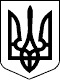 УКРАЇНА
ДОЛИНСЬКА МІСЬКА РАДА
ІВАНО-ФРАНКІВСЬКОЇ ОБЛАСТІРІШЕННЯВід ________2024     № ________/2024
м. ДолинаПро затвердження Правил благоустрою території Долинської міської територіальної громадиНа підставі Закону України «Про благоустрій населених пунктів», наказу Міністерства регіонального розвитку, будівництва та житлово-комунального господарства України від 27.11.2017 року №310, керуючись Законом України «Про місцеве самоврядування в Україні»,  міська рада ВИРІШИЛА:Затвердити «Правила благоустрою території Долинської міської  територіальної громади» згідно з додатком. Міський голова	Іван Дирів Додаток до рішення міської радивід __________2024 № ______/2024ПРАВИЛАблагоустрою території Долинської міської територіальної громади Загальні положенняПравила благоустрою території Долинської міської територіальної громади  (далі – Правила) визначають порядок благоустрою та утримання об'єктів благоустрою Долинської міської територіальної громади (далі – Долинська громада, ТГ), регулюють права та обов'язки учасників правовідносин у сфері благоустрою, визначають комплекс заходів, необхідних для забезпечення чистоти і порядку на території  громади.Правила є обов’язковими для виконання на території Долинської громади  всіма органами державної влади та місцевого самоврядування, їх посадовими особами, підприємствами, установами, організаціями незалежно від форм власності та підпорядкування, їх посадовими та службовими особами, органами  самоорганізації населення, а також громадянами України, іноземцями та особами без громадянства, які перебувають на території громади.Благоустрій здійснюється в обов’язковому порядку на всій території громади. Рішення міської ради та її виконавчого комітету щодо благоустрою території громади є обов’язковими для виконання розміщеними на цій території  підприємствами, установами, організаціями та громадянами, які на ній проживають або перебувають.Учасниками правовідносин у сфері благоустрою є:посадові особи та органи державної влади;посадові особи та органи місцевого самоврядування;органи самоорганізації населення та їх представники;підприємства, установи, організації, їх посадові та службові особи;суб’єкти господарювання (фізичні особи-підприємці, підприємства, установи, організації всіх форм власності), їх посадові та службові особи;громадяни України, іноземці, особи без громадянства.Благоустрій території передбачає:розроблення і здійснення ефективних і комплексних заходів з утримання території громади  у належному стані, її санітарного очищення, збереження об'єктів загального користування, а також природних ландшафтів, інших природних комплексів і об'єктів;організацію належного утримання та раціонального використання території, будівель, інженерних споруд та об'єктів рекреаційного, природоохоронного, оздоровчого, історико-культурного	 та іншого призначення;створення умов для реалізації прав та виконання обов’язків суб'єктами у сфері благоустрою території .Суб’єкти у сфері благоустрою:органи державної влади;органи місцевого самоврядування;підприємства, установи, організації;суб’єкти господарювання (фізичні особи-підприємці, підприємства, установи, організації всіх форм власності), їх посадові та службові особи;органи самоорганізації населення;громадяни.Об'єкти у сфері благоустрою.Об'єкти благоустрою використовуються відповідно до їх функціонального призначення, для забезпечення сприятливих умов життєдіяльності людини на засадах їх раціонального використання та охорони з урахуванням вимог Правил благоустрою території, вимог передбачених законодавством.До об'єктів благоустрою належать:1.7.1. Території загального користування:а) парки (лугопарки, лісопарки, парки культури та відпочинку, парки - пам'ятки садово-паркового мистецтва, спортивні, дитячі, історичні, національні, меморіальні та інші), рекреаційні зони, сади, сквери та майданчики;б) пам'ятки культурної та історичної спадщини;в) майдани, площі, бульвари, проспекти;г) вулиці, дороги, провулки, проїзди, пішохідні та велосипедні доріжки;ґ) пляжі;д) кладовища;е) інші території загального користування;є) прибудинкові території;ж) території будівель та споруд інженерного захисту територій;з) території підприємств, установ, організацій та закріплені за ними території на умовах договору.1.7.2. До об’єктів благоустрою можуть належати також інші території в межах Долинської громади.Елементами (частинами) об’єктів благоустрою є:Покриття площ, вулиць, доріг, проїздів, алей, бульварів, тротуарів, пішохідних зон і доріжок згідно діючих норм і стандартів.Зелені насадження уздовж вулиць і доріг, у парках, скверах, на алеях, бульварах, у садах, інших об'єктах благоустрою загального користування, санітарно-захисних зонах, на прибудинкових територіях.Будинки, будівлі та споруди, системи збирання і вивезення відходів.Будівлі та споруди системи інженерного захисту території, санітарні споруди.Комплекси та об'єкти монументального мистецтва, декоративні фонтани.Спортивні споруди.Обладнання місць для зупинки маршрутних транспортних засобів.Обладнання (елементи) дитячих, спортивних та інших майданчиків для дозвілля, відпочинку та господарських потреб.Технічні засоби регулювання дорожнього руху, у тому числі дорожні знаки, розклади та схеми руху громадського транспорту, знаки місць для зупинки маршрутних транспортних засобів, переходів, покажчики найменування вулиць, будинкові номерні знаки, велопарковки, тощо.Засоби та обладнання зовнішньої реклами.Ліхтарі вуличного освітлення, засоби та обладнання зовнішнього освітлення, установки для декоративного підсвічування будинків і пам'ятників.Малі архітектурні форми.Шлагбауми та інші огородження, що встановлюються з метою обмеження проїзду або контролю за переміщенням транспортних засобів.Дошки оголошення, урни, контейнери для сміття, сміттєзбірники, контейнерні майданчики для побутових відходів.Садові лави.Інші елементи благоустрою, визначені нормативно – правовими актами.Правила розробленні відповідно та з урахуванням типових правил благоустрою території населеного пункту і затверджуються Долинською міською радою.Правила є відкритими та доступними. Вільний доступ до Правил    забезпечуються шляхом їх публікації у друкованих засобах масової інформації та розміщенням на офіційному сайті Долинської міської ради.Зміни та доповнення до Правил вносяться рішенням Долинської  міської ради.Фінансування заходів з благоустрою населених пунктів, утримання та ремонт об'єктів благоустрою здійснюється за рахунок коштів їх власників або користувачів, якщо це передбачено умовами відповідних договорів, а також  інших передбачених законом джерел фінансування.Визначення термінів:Автомобільна дорога, вулиця (дорога)  - частина території, зокрема в населеному пункті, з усіма розташованими на ній спорудами (мостами, шляхопроводами, естакадами, надземними і підземними пішохідними переходами) та засобами організації дорожнього руху, призначена для руху транспортних засобів і пішоходів та обмежена по ширині зовнішнім краєм тротуарів чи краєм смуги відводу. Цей термін включає також спеціально побудовані тимчасові дороги, крім довільно накатаних доріг (колій).Автомобільний транспортний засіб– колісний транспортний засіб (автобус, вантажний та легковий автомобіль, причіп, напівпричіп), який використовується для перевезення пасажирів, вантажів або виконання спеціальних робочих функцій.Адресний покажчик – покажчик з назвою вулиці та номером будинку.Балансоутримувач – це власник або юридична особа, яка згідно договору або відповідного акту з власником утримує на балансі певне майно, а також веде бухгалтерську, статистичну та іншу передбачену законодавством звітність, здійснює розрахунки коштів, необхідних для своєчасного проведення капітального і поточного ремонтів та утримання, а також забезпечує управління цим майном і несе відповідальність за його експлуатацію згідно закону.Безхазяйні відходи – відходи, щодо яких не встановлено власника або власник яких невідомий.Благоустрій населених пунктів – комплекс робіт з інженерного захисту, розчищення, осушення та озеленення території, а також соціально - економічних, організаційно-правових та екологічних заходів з покращення мікроклімату, санітарного очищення, зниження рівня шуму та інше, що здійснюються на території населеного пункту з метою її раціонального використання, належного утримання та охорони, створення умов щодо захисту і відновлення сприятливого для життєдіяльності людини довкілля.Велосипедна доріжка – доріжка з покриттям поза межами проїзної частини вулиці та/або дороги, розташована окремо чи суміжно з тротуаром або пішохідною доріжкою, що призначена для руху на велосипедах, і позначена відповідним дорожнім знаком  та горизонтальною розміткою.Велопарковка (велосипедна парковка, стоянка) – відкрита, напіввідкрита або закрита споруда із системою велостійок чи інших конструкцій (стелажі, шафи тощо), призначена для зберігання велосипедів та велотранспортних засобів на час від кількох годин до кількох діб.Відходи – будь-які речовини, матеріали і предмети, що утворилися у процесі виробництва чи споживання, а також товари (продукція), що повністю або частково втратили свої споживчі властивості і не мають наступного використання за місцем їх утворення чи виявлення і від яких їх власник позбувається, має намір або повинен позбутися шляхом утилізації чи видалення. Видалення відходів – здійснення операцій з відходами, що не призводять до їх утилізації.Виробник відходів – будь-яка особа, діяльність якої спричиняє утворення відходів, або, якщо ця особа невідома, то особа, яка володіє цими відходами та/або здійснює над ними контроль. Власник відходів – фізична або юридична особа, яка згідно закону володіє, користується і розпоряджається відходами.Вигрібна яма (вигріб) – інженерна споруда у вигляді поглиблення в землі, виконана з водотривкого матеріалу, призначена для збирання та зберігання рідких відходів, наземна частина якої обладнана щільно прилягаючою кришкою та решіткою для відокремлення твердих відходів.Вивіска чи табличка – елемент на будинку, будівлі або споруді з інформацією про зареєстроване найменування особи, знаки для товарів і послуг, що належать такій особі, вид її діяльності (якщо це не випливає із зареєстрованого найменування особи), час роботи, що розміщений на зовнішній поверхні будинку, будівлі або споруди не вище першого поверху або на поверсі, де розташовується власне чи надане у користування особі приміщення (окрім випадків, коли суб’єкту господарювання належить на праві власності або користування вся будівля або споруда), біля входу у таке приміщення, який не є рекламою.Власник – особа, яка має право власності. Власник на свій розсуд володіє, користується і розпоряджається належним йому майном. Він має право вчиняти щодо свого майна будь-які дії, що не суперечать законодавству.Вуличні насадження – озеленена територія вздовж вулиць населених пунктів.Вулично-дорожня мережа – призначена для руху транспортних засобів і пішоходів мережа вулиць, доріг загального користування, внутрішньо квартальних та інших проїздів, тротуарів, пішохідних і велосипедних доріжок, а також набережні, майдани, площі, вуличні автомобільні стоянки з інженерними та допоміжними спорудами, технічними засобами організації дорожнього руху.Джерело утворення побутових відходів – об'єкт, на якому утворюються побутові відходи (житловий будинок, підприємство, установа, організація, земельна ділянка).Документ – це матеріальний об’єкт, що містить у зафіксованому вигляді інформацію, оформлений у зведеному порядку і має відповідно до чинного законодавства юридичну силу.Дорожнє покриття – укріплені верхні шари дороги, що сприймають навантаження від транспортних засобів.Дорожній одяг - одно або багатошарова конструкція проїзної частини автомобільної дороги , яка сприймає навантаження від транспортних засобів і передає його на ґрунт земляного полотна.Дозвіл - документ установленої форми, виданий розповсюджувачу зовнішньої реклами на підставі рішення виконавчого органу сільської, селищної, міської ради, який дає право на розміщення зовнішньої реклами на певний строк та у певному місці.Дошка оголошень – місце, де залишають публічні оголошення.Дрифтінг – екстремальні умови експлуатації автомобіля. Забруднення атмосферного повітря – змінення складу і властивостей атмосферного повітря в результаті надходження або утворення в ньому фізичних, біологічних факторів і (або) хімічних сполук, що можуть несприятливо впливати на здоров'я людини та стан навколишнього природного середовища.Заходи з благоустрою населених пунктів – роботи щодо відновлення, належного утримання та раціонального використання територій, охорони та організації упорядкування об'єктів благоустрою з урахуванням особливостей їх використання.Замовник - фізична або юридична особа, яка має намір щодо забудови, реконструкції, благоустрою території тощо і подала в установленому законодавством порядку відповідну заяву.Зберігання відходів – тимчасове розміщення відходів у спеціально відведених місцях чи об'єктах (до їх утилізації чи видалення).Збирання відходів – діяльність, пов'язана з вилученням, накопиченням і розміщенням відходів у спеціально відведених місцях чи об'єктах, включаючи сортування відходів з метою наступного утилізування чи видалення.Збут – продаж готової продукції (робіт, послуг).Зелені насадження – деревна, чагарникова, квіткова та трав’яна рослинність природного і штучного походження на визначеній території населеного пункту.Зовнішня реклама – реклама, що розміщується на спеціальних тимчасових і стаціонарних конструкціях – рекламоносіях, розташованих на відкритій місцевості, а також на зовнішніх поверхнях будинків, споруд, на елементах вуличного обладнання, над проїжджою частиною вулиць і доріг.Кладовище – відведена в установленому законом порядку земельна ділянка з облаштованими могилами, колумбаріями чи іншими будівлями та спорудами, призначеними для організації поховання та утримання місць поховань.Контейнер для зберігання побутових відходів (контейнер) – металева або пластикова ємність, призначена для збирання та зберігання побутових відходів, виготовлена згідно вимог державних стандартів. Комплексний благоустрій – проведення на визначеній території населеного пункту (мікрорайон, квартал, парк, бульвар, вулиця, провулок, тощо) комплексу робіт з улаштування (відновлення) покриття доріг і тротуарів, обладнання пристроями для безпеки руху, озеленення, забезпечення зовнішнього освітлення та зовнішньої реклами, встановлення малих архітектурних форм, здійснення інших заходів, спрямованих на поліпшення інженерно-технічного і санітарного стану території, покращення її естетичного вигляду.Користувачі земельних ділянок – фізичні чи юридичні особи, які отримали земельну ділянку в довгострокову оренду або інше користування.Майданчик для паркування – майданчик, розміщений у межах проїзної частини вулиці, дороги або тротуару.Майданчик для торгівлі відкритий (літній) – розташований на відкритому повітрі (під тентами, на верандах, у павільйонах легкого типу).Майданчик для торгівлі сезонний – влаштований з полегшених конструкцій з урахуванням основних вимог до відповідних споруд, встановлений тимчасово без улаштування фундаменту, не є капітальною спорудою та може функціонувати в термін, визначений у паспорті прив’язки.Мала архітектурна форма – це елемент декоративного чи іншого оснащення об’єкта благоустрою.Містобудівна документація - затверджені текстові та графічні матеріали з питань регулювання планування, забудови та іншого використання територій.Місце розташування рекламного засобу - площа зовнішньої поверхні будинку, споруди, елемента вуличного обладнання або відведеної території на відкритій місцевості у межах населеного пункту, що надається розповсюджувачу зовнішньої реклами в тимчасове користування власником або уповноваженим ним органом (особою).Обмежувач руху (паркувальний бар'єр) – засіб, який слугує перешкодою для автотранспорту.Об'єкт культурної спадщини – визначне місце, споруда (витвір), комплекс (ансамбль), їх частини, пов'язані з ними рухомі предмети, а також території чи водні об'єкти, інші природні, природно-антропогенні або створені людиною об'єкти, незалежно від стану збереженості, що донесли до тепер цінність з археологічного, естетичного, етнологічного, історичного, архітектурного, мистецького, наукового чи художнього погляду і зберегли свою автентичність.Об'єкти торгівлі – будь-яке спеціально облаштоване місце для проведення торгівельної діяльності як стаціонарної мережі (магазини, пункти стаціонарної дрібно роздрібної торговельної мережі – кіоски, палатки, ларьки, павільйони, торговельні автомати), так і пересувної мережі (автомагазини, авто кафе, авто розвозки, автоцистерни, лавки-автопричепи, візки, спеціальне технологічне обладнання – низькотемпературні лотки-прилавки, розноски, лотки, столики тощо).Об'єкти поводження з відходами – місця чи об'єкти, що використовують для збирання, зберігання, оброблення, утилізації, видалення, знешкодження та захоронення відходів.Об'єкт утворення відходів – юридична особа, що є виробником відходів.Оглядовий колодязь – загальна назва камери під землею, яка є частиною системи водопостачання, водовідведення (дощового чи фекального), газопостачання, теплопостачання, кабельної каналізації.Охорона зелених насаджень – система адміністративно-правових, організаційно-господарських, економічних, архітектурно-планувальних і агротехнічних заходів, спрямованих на збереження, відновлення або покращання виконання зеленими насадженнями відповідних функцій.Пам'ятка – об'єкт культурної спадщини, який занесений до Державного реєстру нерухомих пам'яток України.Паспорт опорядження фасаду – складова частина проектної документації, у якому визначається матеріал оздоблення, технологія опорядження, колірні рішення фарбування фасадів та їх елементів, що окремо погоджується органами архітектури.Перевезення відходів – транспортування відходів від місць їх утворення або зберігання до місць чи об'єктів оброблення, утилізації чи видалення.Пішохідна доріжка (тротуар) – елемент дороги, призначений для руху пішоходів, який прилягає до проїзної частини або відокремлений від неї газоном.Побутові відходи – відходи, що утворюються в процесі життя і діяльності людини в житлових та нежитлових будинках (тверді, великогабаритні, ремонтні, рідкі, окрім відходів, пов'язаних з виробничою діяльністю підприємств) і не використовуються за місцем їх накопичення.Поводження з відходами – дії, спрямовані на запобігання утворенню відходів, їх збирання, перевезення, зберігання, оброблення, утилізацію, видалення, знешкодження і захоронення, включаючи контроль за цими операціями та нагляд за місцями видалення.Помиї – рідкі відходи, що утворюються під час прання, умивання, миття посуду та прибирання приміщень, приготування їжі та можуть містити залишки твердих відходів (поліетилен, папір, ганчір'я тощо).Посадові особи – особи, які постійно чи тимчасово здійснюють функції представників влади, а також займають постійно чи тимчасово на підприємствах, установах чи організаціях незалежно від форм власності  посади, пов'язані з виконанням організаційно-розпорядчих або адміністративно-господарських обов'язків, або виконують такі обов'язки за спеціальним повноваженням.Послуги з вивезення побутових відходів – збирання, зберігання, перевезення, перероблення, утилізація, знешкодження та захоронення побутових відходів, що здійснюють у населеному пункті.Пошкодження зелених насаджень – надання шкоди кореневій системі, стовбуру, кроні, гілкам дерево-чагарникових порід, а також газонам, квітникам, проте без припинення їх росту.Прибудинкова територія – це територія навколо багатоквартирного будинку, визначена на підставі відповідної містобудівної та землевпорядної документації, у межах земельної ділянки, на якій розташовані багатоквартирний будинок і належні до нього будівлі та споруди, що необхідна для обслуговування багатоквартирного будинку та задоволення житлових, соціальних і побутових потреб власників (співвласників) та наймачів (орендарів) квартир, а також нежитлових приміщень, розташованих у багатоквартирному будинку.Прилегла територія – територія, яка межує із об'єктом благоустрою (його частиною) або спорудою (тимчасовою спорудою), розташованою на об'єкті благоустрою за його периметром.Присадибна земельна ділянка – земельна ділянка (обмежована, забезпечена виїздом на вулицю, провулок тощо), на якій розміщені житловий будинок, господарські будівлі та споруди, сад, город тощо. За правовим статусом відноситься до земельної ділянки для будівництва та обслуговування житлового будинку.Прибирання об'єктів благоустрою – захід санітарного очищення, що передбачає регулярне збирання та перевезення в установлені місця побутових відходів, видалення вуличного замету, листя, гілля, снігу, льоду тощо.Продаж – передача товару іншій особі в обмін на гроші.Проїзна частина - частина автомобільної дороги, безпосередньо призначена для руху транспортних засобів.Проект індивідуального благоустрою території – проектна документація, що містить детальний план зони благоустрою у межах землекористування суб'єкту господарювання, розроблений з врахуванням проектних рішень схеми комплексного благоустрою території та характеристик об'єкту.Реалізація продукції – продаж товарів та отримання за них грошову оплату.Реклама – інформація про особу чи товар, розповсюджена в будь-якій формі та у будь-який спосіб і призначена сформувати або підтримати  обізнаність споживачів реклами та їх інтерес щодо таких послуг чи товару.Рекламні засоби – засоби, що використовуються для доведення реклами до її споживача. Рекламні засоби (з обладнанням) – це елементи благоустрою міста, які використовуються для розміщення зовнішньої реклами. До рекламних засобів (спеціальних конструкцій) відносяться тимчасові та стаціонарні рекламні засоби (світлові та несвітлові, наземні та підземні, плоскі та об'ємні стенди, щити, панно, транспаранти, роли, таблички, короби, механічні, динамічні, електронні табло, екрани, панелі, тумби, складні просторові конструкції тощо). До обладнання зовнішньої реклами відносяться опори, блоки тощо.Рекреаційна зона – спеціально виділена генеральним планом і організована територія в місті й зеленій зоні, призначена для відпочинку населення.Рідкі відходи – фекалії, сеча, помиї, що утворюються у житлових та громадських будівлях і спорудах.Санітарне очищення населених місць (санітарне очищення) – комплекс планувальних, організаційних, санітарно-технічних та господарських заходів з збирання, зберігання, перевезення, оброблення (перероблення), утилізації, видалення, знешкодження і захоронення побутових відходів, що утворилися в населених місцях, а також прибирання територій з метою запобігання шкідливого впливу факторів середовища життєдіяльності на життя і здоров'я людини та майбутніх поколінь.Сортування сміття (відходів) – процес, за якого відходи поділяються на різні групи. Сортування відходів може відбуватися вручну в побуті за допомогою схеми роздільного збору, або автоматично розділятись в місцях відновлення матеріалів або системах механічного, біологічного очищення.Сегрегація (розділення) відходів – поділ відходів на сухі та вологі. Сухі відходи включають папір, картон, скло, бляшанки тощо. Вологі відходи, в свою чергу, включають органічні відходи, такі як шкірки від овочів, залишки їжі тощо.Стічні води – води, що утворилися в процесі господарсько- побутової і виробничої діяльності (окрім шахтної, кар'єрної і дренажної води), а також відведені з забудованої території, на якій вони утворилися внаслідок випадання атмосферних опадів.Стихійна торгівля – це торгівля, що здійснюється фізичними особами без відповідних дозвільних документів про якість та безпеку товарів, що реалізуються ними у невстановлених місцях (на вулицях, у дворах, на тротуарах, у скверах, парках, під’їздах) з рук, із землі, без відповідного дозволу на розміщення об’єкта торгівлі, також самовільне встановлення наметів, кіосків тощо з метою здійснення торгівлі.Суб'єкт господарювання – зареєстрована в установленому чинним законодавством порядку юридична особа незалежно від її організаційно-правової форми та форми власності, яка здійснює господарську діяльність, окрім органів державної влади та органів місцевого самоврядування,   а також фізична особа - суб'єкт підприємницької діяльності.Суб'єкти у сфері благоустрою населених пунктів –  органи державної влади та органи місцевого самоврядування, підприємства, установи, організації, органи самоорганізації населення, громадяни.Схема комплексного благоустрою – проектна документація, що містить принципові рішення щодо визначення суспільної зони вулиці, її благоустрою в межах, як правило, одного кварталу та, у разі необхідності, схему визначення меж прибудинкових територій. Межі планувальної одиниці, на яку розробляється схема комплексного благоустрою, визначається у кожному конкретному випадку залежно від характеру забудови та характеристик об'єктів.Спеціальні конструкції - тимчасові та стаціонарні рекламні засоби (світлові та несвітлові, наземні та неназемні (повітряні), плоскі та об'ємні стенди, щити, транспаранти, таблички, короби, механічні, динамічні, електронні табло, екрани, панелі, тумби, складні просторові конструкції, аеростати, повітряні кулі тощо), які використовуються для розміщення реклами.Територія – сукупність земельних ділянок, які використовуються для розміщення об'єктів благоустрою населених пунктів: парків, скверів, бульварів, вулиць, провулків, узвозів, проїздів, шляхів, площ, майданів,  набережних, прибудинкових територій, пляжів, кладовищ, рекреаційних, оздоровчих, навчальних, спортивних, історико-культурних об'єктів, об'єктів промисловості, комунально-складських та інших об'єктів у межах населеного пункту.Територіальна громада - жителі, об'єднані постійним проживанням у межах села, селища, міста, що є самостійними адміністративно- територіальними одиницями, або добровільне об'єднання жителів кількох сіл, що мають єдиний адміністративний центр.Територія прибирання – територія на якій здійснений комплекс заходів зі збирання, вивезення сміття та, яка складається з території суб'єкта господарювання, закріпленої території та прилеглої території.Територія суб'єкта господарювання – це територія в межах виділеної земельної ділянки, яка знаходиться у власності користувачів або надана в оренду фізичним чи юридичним особам.Тимчасова споруда торгівельного, побутового, соціально- культурного чи іншого призначення для здійснення підприємницької діяльності (ТС) – одноповерхова споруда, що виготовляється з полегшених конструкцій з урахуванням основних вимог до споруд, визначених технічним регламентом будівельних виробів, будівель і споруд, і встановлюється тимчасово, без улаштування фундаменту.Тверді відходи – рештки речовин, матеріалів, предметів, виробів, товарів, продукції, що не можуть надалі використовуватися за призначенням.Товар – будь-який предмет господарського обігу, в тому числі продукція, роботи, послуги, цінні папери, об'єкти, права інтелектуальної власності.Транспортний засіб спеціалізованого призначення - транспортний засіб, який призначений для перевезення певних категорій пасажирів чи вантажів (автобус для перевезення дітей, осіб з інвалідністю, пасажирів певних професій, самоскид, цистерна, сідельний тягач, фургон, спеціалізований санітарний автомобіль екстреної медичної допомоги, автомобіль інкасації, ритуальний автомобіль тощо) та має спеціальне обладнання (таксі, броньований, обладнаний спеціальними світловими і звуковими сигнальними пристроями тощо).Транспортний засіб спеціального призначення - транспортний засіб, призначений для виконання спеціальних робочих функцій (для аварійного ремонту, автокран, пожежний, автобетономішалка, вишка розвідувальна чи бурова на автомобілі, для транспортування сміття та інших відходів, технічна допомога, автомобіль прибиральний, автомобіль-майстерня, радіологічна майстерня, автомобіль для пересувних телевізійних і звукових станцій тощо).Утилізація відходів – здійснення будь-яких технологічних операцій, пов'язаних зі зміною фізичних, хімічних або біологічних властивостей відходів, з метою підготовки їх до екологічно безпечного зберігання, перевезення, утилізації чи переробки.Утримання в належному стані території – використання її за призначенням відповідно до генерального плану населеного пункту, іншої містобудівної документації, Правил благоустрою території населеного пункту, а також санітарне   очищення території, її озеленення,   збереження та відновлення об'єктів благоустрою.Технічні елементи (пристрої), що розміщуються ззовні на фасадах будинках та споруд є:пристрої та устаткування інженерного забезпечення будинків та споруд, засобів зв’язку, великі радіоприймальні антени, антени супутникового зв’язку, пристрої і устаткування систем опалення, вентиляції та кондиціонування повітря;теплова ізоляція (опорядження фасадів) комплекс заходів спрямованих на скорочення витрат теплоти з приміщень, захист будинків від зовнішніх теплових впливів, зниження витрат енергоресурсів при дотриманні параметрів мікроклімату в будинку.Утримання будинків і прибудинкових територій – господарська діяльність, спрямована на задоволення потреб фізичної чи юридичної особи щодо забезпечення експлуатації або ремонту жилих та нежилих приміщень, будинків і споруд, комплексів будинків і споруд, а також утримання прилеглої до них (прибудинкової) території відповідно до вимог нормативів, норм, стандартів, порядків і правил згідно з чинним законодавством.Урна для сміття – ємність для сміття, що встановлюється на вулицях і у громадських приміщеннях, маленький контейнер для сміття.Фасад – зовнішній вигляд певного боку або частини споруди.Цільове призначення земельної ділянки – використання земельної ділянки для здійснення певної конкретно визначеної діяльності.Цільове призначення – призначення для певної мети, яке не може бути використане для інших потреб.Червоні лінії – визначені у містобудівній документації щодо  пунктів геодезичної мережі межі існуючих та запроектованих вулиць, доріг, майданів, які розділяють території забудови та території іншого призначення.Шлагбаум (обмежувач руху) – пристрій для швидкого перекривання шляху у вигляді стріли що повертається навколо горизонтальної або вертикальної осі.За рахунок коштів місцевих бюджетів фінансуються:Заходи з виконання місцевих програм благоустрою населених пунктів, у тому числі проектів благоустрою територій населених пунктів.Охорона та утримання об'єктів благоустрою комунальної форми власності, переданих органами місцевого самоврядування на баланс підприємствам, установам, організаціям.Охорона, утримання та розвиток зелених насаджень на об'єктах благоустрою комунальної форми власності.Роботи з утворення об'єктів рекреаційного призначення, які належать до комунальної власності.Організація санітарного очищення територій, які належать до комунальної власності.За рахунок коштів підприємств, установ, організацій фінансуються заходи, спрямовані на:Благоустрій, виконання робіт з ремонту і реконструкції доріг внутрішньо господарського користування, озеленення, утримання в належному стані території, яка їм належить на праві власності або праві користування.Усунення на закріплених за ними об'єктах благоустрою (їх частинах) пошкодження інженерних мереж, елементів благоустрою, а також наслідків аварій, що сталися з їх вини.Благоустрій прибудинкових територій об'єктів нового будівництва, реконструкції та капітального ремонту будівель та споруд здійснюється за рахунок коштів забудовників (інвесторів).Благоустрій прибудинкової території багатоквартирного будинку здійснюється за рахунок коштів власників житлових і нежитлових приміщень у багатоквартирному будинку, отриманих як плата за надання послуг з утримання будинків, споруд та прибудинкової території.Власник тимчасової споруди торговельного, побутового, соціально- культурного чи іншого призначення, розташованої на території об'єкта благоустрою державної або комунальної власності, на умовах договору, укладеного із підприємством або балансоутримувачем об’єкта благоустрою,  може фінансувати утримання прилеглої до тимчасової споруди території шляхом оплати пайової участі з утримання в належному стані об'єкта благоустрою.Підприємства, установи, організації можуть на добровільних засадах здійснювати внески на фінансування заходів з благоустрою території населеного пункту.Благоустрій присадибних ділянок фінансується за рахунок коштів їх власників або користувачів.Громадяни можуть на добровільних засадах здійснювати фінансування заходів з благоустрою території населеного пункту, мікрорайону, кварталу, вулиці або прибудинкової території за місцем проживання.Громадяни у сфері благоустрою мають право:Користуватись об'єктами та елементами благоустрою.Брати участь в обговоренні Правил та проєктів благоустрою території територіальної громади.Вносити на розгляд органів місцевого самоврядування пропозиції з питань благоустрою, отримувати в установленому законом порядку повну та достовірну інформацію про затвердження Правил благоустрою території та внесення до них змін, а також роз'яснення їх змісту.Брати участь у здійсненні заходів з благоустрою території.Вимагати негайного виконання робіт з благоустрою  в разі, якщо невиконання таких робіт може завдати шкоди життю, здоров'ю або майну громадян.Звертатись до суду з позовом про відшкодування шкоди, заподіяної майну чи здоров'ю громадян унаслідок дій чи бездіяльності балансоутримувачів об'єктів благоустрою.Громадяни у сфері благоустрою зобов'язані:Утримувати у належному стані об’єкти та елементи благоустрою (їх частини), що перебувають у їх власності або користуванні, а також визначену Правилами благоустрою територію  прилеглу до цих об’єктів, елементів територію.Дотримуватися Правил благоустрою території.Не порушувати права і законні інтереси інших суб'єктів у сфері благоустрою.Відшкодовувати в установленому порядку збитки, завдані порушенням законодавства з питань благоустрою.Використовувати земельні ділянки за цільовим призначенням.Дотримуватись вимог утримання та поводження з домашніми та іншими тваринами на території Долинської територіальної громади.Виконувати інші обов'язки у сфері благоустрою, передбачені Законом України «Про благоустрій населених пунктів», законами України, цими Правилами, рішеннями центральних органів виконавчої влади та місцевого самоврядування, іншими нормативно-правовими актами України.Допускати на об’єкти благоустрою, що перебувають у їх власності або користуванні, аварійно-рятувальні та інші служби для здійснення заходів щодо запобігання і ліквідації наслідків надзвичайних ситуацій техногенного та природного характеру.Суб'єкти господарської діяльності у сфері благоустрою мають право:Брати участь у розробленні планів соціально-економічного розвитку       та заходів з благоустрою території.Брати участь в обговоренні проектів нормативно-правових актів з благоустрою.Вимагати зупинення робіт, що виконуються з порушенням Правил благоустрою території або призводять до її нецільового використання.Вимагати негайного виконання робіт з благоустрою у разі, якщо невиконання таких робіт може завдати шкоди життю або здоров'ю громадян, їх майну та майну юридичної особи.Вносити на розгляд органу місцевого самоврядування пропозиції щодо поліпшення благоустрою.Суб'єкти господарської діяльності у сфері благоустрою зобов'язані:Забезпечити благоустрій земельних ділянок, наданих їм на праві власності чи праві користування відповідно до закону, цих Правил, проектів індивідуального благоустрою, до схеми порядку організації комплексного благоустрою суспільних просторів територіальної громади (з влаштуванням сухопресованої плитки, асфальтуванням, декоративних засобів освітлення, дощок оголошень, велопарковок, флагштоків, адресних покажчиків вулиць на будинках тощо) згідно технічних умов, отриманих в уповноваженому виконавчим комітетом міської ради органі.Утримувати в належному стані об’єкти, елементи благоустрою (їх частини), що перебувають у їхній власності або користуванні, а також визначену Правилами благоустрою території  прилеглу до цих об’єктів територію.Утримувати у належному стані закріплені за ними на умовах договору з балансоутримувачем об’єкти, елементи благоустрою (їх частини).Усувати на закріплених за ними об'єктах, елементах благоустрою (їх частинах) за власний рахунок та в установлені строки пошкодження інженерних мереж або наслідки аварій, що сталися з їх вини.Усувати на закріплених за ними об'єктах, елементах благоустрою (їх частинах) наслідки надзвичайних ситуацій техногенного та природного характеру в установленому порядку.Проводити згідно планів, затверджених органами державної влади, органами місцевого самоврядування, інвентаризацію та паспортизацію закріплених за ними об'єктів, елементів благоустрою (їх частин), що здійснюються у порядку, затвердженому центральним органом виконавчої влади з питань житлово-комунального господарства.У процесі утримання об'єктів, елементів благоустрою (їх частин) дотримуватися відповідних технологій щодо їх експлуатації та ремонту, регулярно здійснювати заходи щодо запобігання передчасному зносу об'єктів, забезпечення належних та безпечних умов їх функціонування та утримання їх у чистоті та належному стані.Відшкодовувати збитки та іншу шкоду, завдану ними внаслідок  порушення законодавства з питань благоустрою та охорони навколишнього природного середовища, в порядку та розмірах установлених законодавством України.Постійно утримувати у належному стані фасади будівель і споруд, у тому числі на об'єктах з комунальною часткою власності.Укладати з уповноваженим на те міською радою органом договір на комплексне опорядження, утримання і зовнішній благоустрій території, прилеглій до об'єкту, елементу або землекористування.Проводити своєчасне відновлення зовнішнього вигляду малих архітектурних форм (фарбування, очищення по мірі забруднення).Відповідно до встановлених норм та правил впорядковувати надані їм земельні ділянки (забезпечувати використання їх за цільовим призначенням, додержуватися вимог законодавства про охорону довкілля, не порушувати прав власників суміжних земельних ділянок та землекористувачів, дотримуватися правил добросусідства та обмежень, пов'язаних з встановленням земельних сервітутів та охоронних зон, за свій рахунок привести земельну ділянку у попередній стан у разі незаконної зміни її рельєфу, за винятком здійснення такої зміни не власником земельної ділянки, коли приведення у попередній стан здійснюється за рахунок особи, яка незаконно змінила рельєф).Розташовувати (окрім будівель) об'єкти торгівлі, громадського харчування, побутових послуг, розваг, тощо в тому числі ТС на територіях об’єктів благоустрою виключно за рішенням виконавчого органу міської ради, або іншого документу, що надає на це право наданим уповноваженим органом міської ради.Виконувати інші обов'язки у сфері благоустрою передбачені законами України, рішеннями центральних органів виконавчої влади та місцевого самоврядування, цими Правилами, іншими нормативно-правовими актами.Допускати на об’єкти, елементи благоустрою, що перебувають у їх власності або користуванні, аварійно-рятувальні та інші служби для здійснення заходів з запобігання і ліквідації наслідків надзвичайних ситуацій техногенного та природного характеру.Порядок здійснення благоустрою та утримання територій об’єктів благоустрою.Загальні вимоги до порядку здійснення благоустрою та утримання  об'єктів, елементів благоустрою.Балансоутримувач об'єктів, елементів благоустрою забезпечує утримання їх у належному стані та своєчасний ремонт власними силами або може на конкурсних або договірних засадах залучати для цього інших суб’єктів  господарювання. Утримання здійснюється відповідно до умов цих Правил, чинних будівельних, санітарних та інших норм та правил.Власники цих будівель та споруд зобов'язані забезпечити належне утримання наданої їм у встановленому порядку земельної ділянки, а також можуть на умовах договору укладеного з балансоутримувачем, забезпечувати належне утримання іншої закріпленої за ними території або брати пайову участь в утриманні об'єкта, елемента благоустрою.Порядок розподілу обов'язків між підприємствами, організаціями, установами, фізичними особами - суб'єктами підприємницької діяльності, громадянами щодо організації робіт по утриманню належних їм, закріплених та прилеглих територій у належному стані базується на тому, що кожна особа зобов'язана утримувати у належному стані територію, право користування якою їй надано чинним законодавством, або обов'язок по утриманню якої закріплено відповідним документом. Утримання може здійснюватися спільно на підставі договору відповідної форми.У разі порушення утримання об'єктів та елементів благоустрою третім особам на підставі відповідних договорів або розпорядчих актів, воно повинно здійснюватися з додержанням вимог та умов цих Правил.Порядок здійснення благоустрою та утримання територій загального користування:Парків (парків культури і відпочинку, парків - пам’яток садово-паркового мистецтва, спортивних, дитячих, меморіальних та інших (надалі - парків), рекреаційних зон, садів, зон зелених насаджень, скверів і майданчиків для дозвілля та відпочинку.Благоустрій та утримання у належному стані територій парків, рекреаційних зон, садів, зон зелених насаджень, скверів та майданчиків для дозвілля і відпочинку здійснюють їх балансоутримувачі, а об’єкта який перебуває у приватній власності його власником, відповідно до цих Правил та інших нормативно-правових, правових актів.Благоустрій та утримання у належному стані вищевказаних територій     містить:санітарне очищення: прибирання сміття, відходів, листя, гілля, встановлення урн та їх очищення по мірі накопичення, але не рідше 1 разу на добу,  миття та фарбування урн;встановлення сміттєзбиральних майданчиків (майданчиків для тимчасового накопичення відходів), укладення договорів на вивезення побутових відходів;освітлення територій;озеленення, збереження існуючих зелених насаджень;відновлення території у міжсезонний період, після стихійних природних явищ, аварій, інших випадків;утримання у належному санітарному, технічному та естетичному стані, належних балансоутримувачу будівель, споруд, конструкцій що розташовані на території парків, рекреаційних зон, садів, зон зелених насаджень, скверів і майданчиків для дозвілля та відпочинку відповідно до вимог чинного законодавства;встановлення та утримання у належному санітарному, технічному та естетичному стані засоби та обладнання зовнішнього освітлення, садових лав, таблиць, планів території, меморіальних дошок, пам'ятників та інших елементів               благоустрою;забезпечення безпечних умов перебування, дозвілля та відпочинку громадян;забезпечення належної роботи атракціонів, обладнання майданчиків з дотриманням техніки безпеки для дозвілля та відпочинку;збір листя на території парків, рекреаційних зон, садів, зон зелених насаджень, скверів здійснюється лише на алеях, доріжках, майданчиках для відпочинку, партерних газонах, галявинах, квітниках. Зібране листя вивозиться на спеціально відведені місця. Спалювати листя, гілля категорично заборонено;утримання в належному стані зелених насаджень парків, рекреаційних зон, садів, зон зелених насаджень, скверів та майданчиків для дозвілля та відпочинку включає: догляд, обрізання, знесення, висадження зелених насаджень (квітів, дерев, кущів, трави, інших насаджень), що здійснюється згідно нормативно-правових, правових актів;заборонено: пошкодження зелених насаджень, збір квітів на територіях парків, рекреаційних зон, садів, зон зелених насаджень, скверів, майданчиків для дозвілля та відпочинку.Порядок утримання пам'яток культурної спадщини.Власник або уповноважений ним орган, користувач зобов'язані утримувати пам'ятники культурної спадщини, пам'ятки у належному стані, своєчасно здійснювати ремонт, захищати від пошкодження, руйнування або знищення згідно вимог чинного законодавства України та охоронного договору.Забороняється змінювати призначення пам'ятників культурної спадщини, пам'яток, їхніх частин та елементів, робити написи, позначки на них,  на їх територіях та в охоронних зонах без відповідного дозволу.Забороняється будь-яка діяльність суб’єктів господарської діяльності, громадян, що створює загрозу пам'ятнику культурної спадщини, пам'ятці або порушує законодавство, державні стандарти норми і правила у сфері охорони культурної спадщини.Балансоутримувач або уповноважений ним орган, користувач зобов'язані утримувати території пам'яток культурної спадщини у належному стані, своєчасно ремонтувати, захищати від пошкодження, руйнування або знищення відповідно до нормативно-правових, правових актів.Порядок утримання  майданів, площ, бульварів, проспектів.Благоустрій  та утримання майданів, площ, бульварів, проспектів  здійснюється згідно порядку, встановленого для утримання доріг, вулиць, умов цих Правил, інших нормативно-правових, правових актів.Порядок утримання доріг, вулиць (провулків, узвозів, проїздів).Посадові особи, відповідальні за будівництво, реконструкцію, ремонт, експлуатацію та облаштування автомобільних доріг, вулиць та залізничних переїздів, мостів, шляхопроводів, інших споруд, зобов’язані забезпечувати утримувати їх у стані, відповідно встановлених вимог щодо забезпечення безпеки дорожнього руху.Використовувати дороги, вулиці тощо не за їх функціональним призначенням, встановлювати засоби організації дорожнього руху дозволяється  лише за узгодженими з територіальним органом Національної поліції України, рішенням балансоутримувача або уповноваженого ним органу.Озеленення вулиць і доріг здійснюється згідно встановлених норм та правил.Балансоутримувач дорожніх об'єктів або уповноважений ним орган, дорожньо-експлуатаційні організації зобов'язані:своєчасно і якісно виконувати експлуатаційні роботи згідно технічних правил з дотриманням норм і стандартів з безпеки руху;постійно контролювати експлуатаційний стан усіх елементів дорожніх об'єктів та негайно усувати виявлені пошкодження чи інші перешкоди у дорожньому русі, а за неможливості це зробити – невідкладно позначити їх дорожніми знаками, сигнальними, огороджувальними і направляючими пристроями згідно діючих нормативів або припинити (обмежити) рух;контролювати якість робіт, які мають виконуватись підрядними організаціями згідно нормативно-правових, правових актів;вирішувати питання забезпечення експлуатації дорожніх об'єктів у надзвичайних ситуаціях, за несприятливих погодно-кліматичних умов, у разі деформації та пошкодження елементів дорожніх об'єктів, аварії на підземних комунікаціях або виникнення інших перешкод у дорожньому русі разом із спеціалізованими службами організації дорожнього руху та за погодженням з територіальним органом Національної поліції України, оперативно вносити зміни до порядку організації дорожнього руху;аналізувати стан аварійності на дорожніх об'єктах, виявляти аварійно небезпечні ділянки і місця концентрації дорожньо-транспортних пригод, розробляти і здійснювати заходи з вдосконалення організації дорожнього руху для усунення причин та умов, що призводять до їх скоєння;брати участь спільно з територіальним органом Національної поліції України в огляді місць дорожньо-транспортних пригод для визначення дорожніх умов, за яких вони сталися, та усувати виявлені недоліки;сповіщати виконавчі органи міської ради та учасників дорожнього руху про закриття або обмеження руху, стан дорожнього покриття і рівень аварійності на відповідних ділянках, погодно-кліматичні та інші умови;здійснювати в літній період, у плановому порядку, спеціальним транспортом механізоване миття та підмітання проїзної частини вулиць, доріг з вдосконаленим покриттям;забезпечувати дотримання вимог техніки безпеки, а також безпеки дорожнього руху під час виконання дорожньо-експлуатаційних робіт.Власники транспортних засобів, водії зобов'язані вживати заходи з недопущення винесення на проїжджу частину доріг, вулиць сипучих матеріалів, землі, каміння, будівельних матеріалів, бетону тощо, а також засмічення проїжджої частини внаслідок переповнення кузова транспортного засобу вантажем, пошкодженням тари, розвіюванням безтарних вантажів, руху із незакріпленим вантажем, забруднення або запилення повітря.Забороняється заправляти транспортні засоби паливно-мастильними матеріалами з автомобільних та інших пересувних бензо-газозаправників, займатися торгівлею паливно-мастильними та іншими матеріалами і виробами.Суб’єкти господарювання, які є власниками земельних ділянок або землекористувачами, а також власники та користувачі тимчасових споруд, що розташовані в межах «червоних ліній» вулиць і доріг на закріпленій території зобов'язані:забезпечити ремонт та утримання відповідної території;утримувати та забезпечувати належний технічний стан охоронної зони інженерних комунікацій, обладнання, споруд та елементів дорожніх об’єктів, що використовуються, відповідно до їх функціонального призначення;дотримуватися вимог діючих норм і правил щодо охорони дорожніх об’єктів;у разі виявлення небезпечних умов за експлуатації споруд і об’єктів, аварій і руйнувань, що призвели до виникнення перешкод   дорожнього руху або загрожують збереженню елементів дорожніх об’єктів, негайно повідомити власників дорожніх об’єктів або уповноважених ними органів, а також територіальний орган Національної поліції України.У межах «червоних ліній» міських вулиць і доріг забороняється:смітити, псувати дорожнє покриття, обладнання, зелені насадження;спалювати, складувати сміття, побутові відходи;скидати промислові, меліоративні і каналізаційні стоки в систему  дорожнього зливостоку;випасати худобу та свійську птицю;скидати сніг.При виконанні робіт з ремонту і утримання автомобільних доріг, вулиць та залізничних переїздів дорожньо-експлуатаційні організації у першочерговому порядку повинні здійснювати заходи щодо безпеки дорожнього руху.Балансоутримувач дорожніх об'єктів або уповноважений ним орган, дорожньо-експлуатаційні організації, користувачі дорожніх об'єктів та спеціалізовані служби організації дорожнього руху зобов'язані забезпечувати зручні і безпечні умови руху, сприяти збільшенню пропускної спроможності дорожніх об'єктів, запобігати травмуванню учасників дорожнього руху, пошкодженню транспортних засобів і дорожніх об'єктів, забрудненню навколишнього середовища.Власники або балансоутримувачі підземних комунікацій (споруд) зобов'язані:забезпечити розміщення та утримування кришок, решіток оглядових та приймальних колодязів у справному стані;забезпечити розміщення кришок, решіток колодязів на рівні верхнього шару дорожнього покриття, без перекосів на дорогах, пішохідних та велосипедних доріжках;вживати заходи по недопущенню та відновленню просідання дорожнього покриття навколо оглядових приймальних колодязів підземних комунікацій.Ремонт і утримання дорожніх об'єктів має виконуватися згідно технічних правил ремонту і утримання автомобільних доріг загального користування і технічних правил ремонту й утримання міських вулиць і доріг, інших будівельних та санітарних норм та правил. Якість робіт з ремонту та утримання об'єктів має відповідати вимогам нормативно – правових, правових актів, комфортності, економічності та безпеки дорожнього руху.Забороняється довільно зменшувати ширину доріг, проїздів, пішохідних, велосипедних доріжок.Заборонено мити транспорті засоби на дорогах, вулицях, провулках, пішохідних та велосипедних доріжках, інших об’єктах благоустрою та в інших невідведених для цього місцях.Порядок утримання зони відпочинку (території пляжів).Благоустрій рекреаційних зон, що використовується для організованого масового відпочинку та купання здійснюється із дотриманням вимог нормативно - технічних документів, якими визначаються гігієнічні вимоги до зон рекреації водних об’єктів.Території пляжів, зон відпочинку на воді утримувати у належному стані зобов’язані їх балансоутримувачі або особи, яким вказані території передані згідно договорів оренди, інших документів, відповідно до умов цих Правил, інших нормативно- правових, правових актів.Території пляжів, зон відпочинку на воді, що не передані у користування, згідно з договорами оренди, інших документів, утримуються уповноваженим органом міської ради.Території пляжів, зон відпочинку на воді, мають бути обладнані енергозберігаючими приладами освітлення. Кількість та потужність освітлювальних засобів повинна забезпечувати достатнє освітлення для забезпечення безпечного перебування громадян на території пляжів.Утримання територій пляжів, зон відпочинку на воді, включає санітарне очищення, очищення дна  акваторії, вживання заходів щодо запобігання забрудненню річок та водоймищ, охорону зелених насаджень, огородження відповідної території, у тому числі декоративне.Балансоутримувачі або особи, які утримують пляжі, зони відпочинку на воді зобов’язані у процесі їх експлуатації виконувати вимоги договору оренди або договору земельного сервітуту та інших нормативних актів.Особи, які утримують пляжі, зони відпочинку на воді зобов’язані укладати договір з юридичною особою, яка в установленому порядку визначена виконавцем послуг на вивезення побутових відходів на певній території на якій знаходиться об'єкт утворення відходів та забезпечити установку контейнерів, урн для збору побутових відходів.Забороняється у місцях, призначених для купання, прати білизну і  купати тварин.На пляжах, зонах відпочинку на воді повинні бути організовані медичні та рятувальні пункти з відповідним обладнанням.Порядок утримання кладовищ.Утримання у належному стані територій кладовищ та місць поховань передбачає використання їх за цільовим призначенням, санітарне очищення, озеленення, охорону зелених насаджень, збір та вивезення сміття тощо, згідно вимог цих Правил, інших нормативно - правових, правових актів.Порядок утримання місць для стоянки транспортних засобів (автостоянок, місць паркування транспорту).На територіях місць для стоянки транспортних засобів (автостоянок, місць паркування) забезпечується додержання загальних вимог санітарного очищення територій, вимог цих Правил, встановленого порядку та режиму паркування.Балансоутримувач або інші особи, яким передані зазначені території у користування згідно договору, інших документів зобов’язані забезпечити їх утримання у належному стані відповідно цих Правил та інших нормативно - правових, правових актів.У спеціально обладнаних місцях для стоянки транспортних засобів забороняється:засмічувати територію;розпалювати вогнища;здійснювати торгівлю;зливати відпрацьовані мастила, технічні речовини на землю чи дорожнє  покриття;псувати обладнання місць стоянки, паркування, пошкоджувати зелені  насадження, захаращувати території побутовими відходами, товарами, тарою, обладнанням тощо;мити та обслуговувати транспортні засоби в непередбачених для цього місцях.Місця для стоянки транспортних засобів (автостоянки, місця паркування) використовуються виключно за цільовим призначенням.Порядок утримання майданчиків для дозвілля та відпочинку, інших майданчиків.Утримання майданчиків здійснюють їх балансоутримувач або особи, на території яких розміщені вказані майданчики відповідно договору, інших документів.Майданчики повинні бути безпечними для життя та здоров’я громадян, а наявне обладнання, спортивні, розважальні та інші споруди, інші елементи благоустрою повинні підтримуватися у належному санітарному, технічному та естетичному стані, відповідно цих Правил та інших нормативних актів, своєчасно очищатися від бруду, сміття, снігу, льоду тощо, та проводитись ремонтні роботи пошкодженого обладнання.Забороняється наявність та використання поламаного, небезпечного для життя та здоров’я громадян обладнання, елементів благоустрою.Забороняється розміщувати транспортні засоби на території дитячих, спортивних та інших майданчиках.Порядок утримання місць для організації ярмарків та майданчиків сезонної торгівлі.Організація ярмарків, майданчиків сезонної торгівлі має відповідати вимогам Правил торгівлі.Балансоутримувач місць проведення ярмарків або майданчиків сезонної торгівлі або інші особи, відповідно договорів, інших документів зобов'язані:забезпечити належне утримання території, у тому числі санітарне очищення прилеглої території в радіусі 10 метрів від периметру майданчика;укласти договір на вивезення побутових відходів з юридичною особою, яка в установленому порядку визначена виконавцем послуг на вивезення побутових відходів на певній території на якій знаходиться об'єкт утворення відходів;встановити сміттєзбірники (урни) для роздільного збирання побутових відходів та сміття;забезпечити встановлення біотуалетів;забезпечити збереження всіх елементів благоустрою, зокрема зелених насаджень, на території проведення ярмарків та прилеглій території.Порядок утримання ринків.Балансоутримувач зобов’язаний утримувати територію ринку відповідно цих Правил та інших нормативно - правових, правових актів.Територія ринку (у тому числі господарські майданчики, під'їзні шляхи та підходи) повинні мати тверде покриття (асфальт, бетон) з похилом,  що забезпечує стік дощових і талих вод.Територія ринку повинна мати каналізацію та водопровід.За визначення кількості урн слід виходити з того, що на кожні 50 кв. метрів площі ринку повинна бути встановлена не менш як одна урна, проте відстань між ними вздовж лінії торговельних прилавків не має перевищувати 10 метрів.Обмеження при використанні об'єктів, елементів благоустрою.На об'єктах, елементах благоустрою забороняється:виконувати роботи без дозволу, іншого документу вразі якщо обов'язковість його отримання передбачена законом, органом місцевого самоврядування та її виконавчим комітетом;вчиняти дії, що негативно впливають на архітектуру фасадів будинків, будівель і споруд, у тому числі робити на них написи, малюнки, графіті без відповідного дозволу, іншого документу виконавчого органу міської ради;самовільно влаштовувати городи, створювати, пошкоджувати або знищувати дерева, газони, зелені насадження, висаджувати дерева, кущі тощо;вивозити, виносити, викидати або звалювати в не відведених для цього місцях будь-які відходи, траву, гілля, деревину, листя, сніг тощо, влаштовувати несанкціоновані звалища, смітники;забруднювати довкілля, місця загального користування, інші території будь-якими відходами, сміттям, лушпинням від насіння, недопалками тощо;спалювати у невстановлених місцях, відходи промислового, побутового або природного походження, траву, гілля, деревину, листя тощо, окрім приготування їжі;встановлювати самовільно тимчасові або постійні огорожі, відгородження, шлагбауми та обмежувачі руху (паркувальні бар’єри);перекривати проїзди, проходи загального користування будь-якими засобами без відповідного на те дозволу виконавчого органу міської ради;складувати будівельні матеріали, конструкції, обладнання, механізми, агрегати тощо за межами будівельних, та інших майданчиків, будинковолодінь, якщо немає документу, виданого виконавчим органом міської ради, що надає на це право, на тимчасове погіршення стану благоустрою;захаращувати територію будь-якими матеріалами, конструкціями, будь-якими відходами тощо;порушувати правила складування, зберігання, розміщення, транспортування, утилізації та використання будь-яких відходів;використовувати не за цільовим призначенням контейнери, сміттєзбірники, урни для збору сміття та побутових відходів;виливати рідину, рідкі відходи, здійснювати скиди стоків, викидати будь-які відходи, сміття, недопалки, предмети, будівельні матеріали тощо, здійснювати чистку одягу та килимів, кидати предмети з балконів, лоджій, вікон, сходових клітин та дахів будинків, будівель та споруд;розміщувати оголошення, інформаційно-агітаційні плакати (зокрема передвиборних-агітаційних матеріалів), рекламу, листівки, інформаційно- довідкові матеріали тощо у невстановлених для цього місцях;встановлювати самовільно об'єкти зовнішньої реклами, торгівлі, будь - які конструкції тощо без відповідного дозволу, іншого документу виданого виконавчим органом міської ради;встановлювати технічні засоби регулювання дорожнього руху без погодження з відповідним територіальним органам Національної поліції.влаштовувати стоянки суден, катерів, інших моторних плавучих засобів у межах територій пляжів, зон відпочинку на воді;тримати худобу, свійську птицю, встановлювати голуб’ятні на території загального користування без відповідного документу, що надає на це право виданого встановленому порядку;здійснювати ремонт, обслуговування та миття транспортних засобів, машин, механізмів, агрегатів у не відведених для цього місцях (крім випадків проведення негайного ремонту при аварійній зупинці);підключатися самовільно до будь-яких мереж та комунікацій;займати самовільно земельні ділянки, використовувати не за цільовим призначенням, за відсутності документа, що засвідчує право власності або використання, використовувати об’єкти та елементи благоустрою не за їх функціональним призначенням;засмічувати, забруднювати водні об'єкти та водні ресурси, їх прибережні захисні смуги сміттям, побутовими відходами, скидання рідких відходів, стічних речовин;розміщувати транспортні засоби на пішохідних та велосипедних доріжках, якщо для руху пішоходів, велосипедистів залишається менше 2 метрів. Контроль за виконанням даних вимог покладено на виконавчий орган міської ради та територіальний орган Національної поліції;вчиняти дії або бездіяльність, які можуть привести до підтоплення територій та спровокувати зсувні процеси;вичиняти дії чи бездіяльність, що може призвести до порушення умов експлуатації каналізаційних, ливневих мереж, в наслідок чого відбулось витікання рідких відходів, води від атмосферних опадів на елемент чи об’єкт благоустрою;вчиняти дії організаційного характеру, проведення робіт тощо, що тягнуть порушення умов благоустрою, пошкодження (руйнування чи псування) вулично-дорожньої мережі, інших об'єктів, елементів благоустрою, ускладнення, перешкоджання умов руху пішоходів та транспорту;вчиняти дії з реалізації, збуту, продажу продовольчих та промислових товарів, надання послуг без відповідних документів, що надають на це право виданих виконавчим органом міської ради, здійснювати стихійну торгівлю та інші дії, заборонені законом та цими Правилами;вчиняти дії з підключення мережі каналізації яка призначена для відведення рідких відходів або скидати рідкі чи інші відходи будь яким способом в мережу ливневої каналізації.Порядок обмеження (обтяження) на використання земельних ділянок об'єктів благоустрою.На використання власником або землекористувачем земельної ділянки або її частини може бути встановлено обмеження (обтяження) в обсязі, передбаченому законом, договором, іншим документом, Перехід права власності або права користування земельною ділянкою не припиняє встановленого обмеження (обтяження).У межах санітарно-захисних зон забороняється будівництво житлових об'єктів, об'єктів соціальної інфраструктури та інших об'єктів, пов'язаних з постійним перебуванням людей.Прибережні захисні смуги є природоохоронною територією з режимом обмеженої господарської діяльності. У прибережних захисних смугах уздовж річок, струмків, навколо водоймищ та на островах забороняється:розорювання земель (окрім підготовки ґрунту для залуження і залісення), а також садівництво та городництво;зберігання та застосування пестицидів і добрив;влаштування загонів для худоби;будівництво будь-яких споруд (окрім гідротехнічних, гідрометричних та лінійних), у тому числі баз відпочинку, дач, гаражів та стоянок автомобілів, тощо;влаштування звалищ сміття, гноєсховищ, накопичувачів рідких і твердих побутових промислових відходів, відходів виробництва, природного походження, кладовищ, скотомогильників, полів фільтрації тощо;миття та обслуговування транспортних засобів машин механізмів.На землях рекреаційного призначення забороняється діяльність, що перешкоджає або може перешкоджати використанню їх за цільовим призначенням, а також негативно впливає або може вплинути на природний стан цих земель. Порядок використання земель рекреаційного призначення визначається законом.Порядок утримання обладнання та елементів благоустрою дитячих, спортивних майданчиків, майданчиків для дозвілля та відпочинку, інших майданчиків.Утримання у належному естетичному та технічному стані обладнання та елементів дитячих, спортивних майданчиків, майданчиків для дозвілля та відпочинку, інших майданчиків покладається на балансоутримувачів обладнання майданчиків або осіб, на території яких розміщені майданчики.Утримання дитячих, спортивних майданчиків, майданчиків для дозвілля та відпочинку, інших майданчиків здійснюється з додержанням санітарних та технічних норм, які забезпечують безпечне користування ними.Обладнання дитячих, спортивних майданчиків, майданчиків для дозвілля та відпочинку, інших майданчиків балансоутримувач зобов’язаний утримувати у справному технічному стані, регулярно (не рідше 1 разу у квартал) обстежувати з складанням відповідного акту, своєчасно ремонтувати, щорічно фарбувати.Будова, виготовлення, установлення, монтаж, експлуатація, ремонт та реконструкція атракціонної техніки здійснюється згідно норм нормативно - правових, правових актів.Порядок утримання технічних засобів регулювання дорожнього руху, камер відеонагляду на вулицях територіальної громади.Утримання у належному стані дорожніх знаків, дорожньої розмітки, маршрутних покажчиків, світлофорів камер відео нагляду здійснюють їх балансоутримувачі або інші особи, згідно договорів, інших документів відповідно вимог цих Правил, нормативно - правових, правових актів.Кожний учасник дорожнього руху зобов’язаний використовувати елементи дорожніх об'єктів відповідно їх цільового призначення, не порушувати права і законні інтереси інших учасників дорожнього руху та балансоутримувача дороги та її елементів.Забороняється самовільно встановлювати дорожні знаки, інші технічні засоби регулювання дорожнього руху автомобільного транспорту та пішоходів.Порядок утримання покриття площ, проспектів, вулиць, доріг, тротуарів, пішохідних та велосипедних доріжок тощо.Єдині правила ремонту й утримання автомобільних доріг, вулиць та залізничних переїздів, правила користування ними та їх охорони, затверджуються згідно чинного законодавства України.Усі роботи по будівництву, реконструкції і ремонту автомобільних доріг, вулиць, проспектів, пішохідних зон та доріжок, іншого покриття здійснюються згідно з проектами та вимогами правил, нормативів і стандартів України з безпеки дорожнього руху.Утримання в належному стані покриття площ, вулиць, доріг, проспектів, пішохідних та велосипедних доріжок, у тому числі їх санітарне очищення, здійснюється відповідно до цих Правил, нормативно - правових, правових актів.Порядок утримання будинків, будівель та споруд, їх фасадів.Порядок утримання будинків та споруд, їх фасадів здійснюється згідно цих Правил, інших нормативно-правових, правових актів.Вимоги щодо порядку утримання будинків та споруд, їх фасадів є обов'язковими для всіх балансоутримувачів та осіб, на яких ці обов’язки покладені відповідно договору, іншого документу.Суб'єкти господарювання, громадяни зобов'язані:відновлювати зовнішній вигляд фасадів будинків, будівель, споруд тощо;змінювати зовнішній вигляд фасадів на підставі затверджених у встановленому порядку проектів та за умови одержання документу, що надає право на виконання цих робіт;розміщувати обладнання зовнішнього освітлення, архітектурно- художнього освітлювання, технічних пристроїв на фасаді на підставі документу, що надає на це право виданого у встановленому порядку;при   ремонтних або будівельних роботах на фасадах використовувати захисну сітку чи плівку згідно проекту виконання робіт;обладнувати житлові, адміністративні, виробничі та інші будинки, будівлі однотипними будинковими покажчиками (назва вулиці, номер будинку), розташованими на фасаді зі сторони проїжджої частини вулиці та пішохідної доріжки з підсвітленням у темну пору доби;обладнувати житлові будинки (окрім приватних) покажчиками номерів під’їздів і квартир, дошками оголошень при вході до під’їзду.Забороняється:використання допоміжних приміщень не за функціональним призначенням;розміщення у допоміжних приміщеннях побутових речей, обладнання, інвентарю тощо;захаращувати будь чим, засмічувати сходові клітини та входи на них, горища, технічні поверхи, підвальні приміщення, місця загального користування а також підходи до пожежного обладнання й інвентарю;пошкоджувати, забруднювати у будь-який спосіб стіни, вікна, ліфтові кабіни, перила, робити на них написи, графіті тощо;розміщувати обладнання зовнішнього освітлення, архітектурно- художнього освітлювання, технічних елементів (пристроїв), теплової ізоляції на фасаді, без документу, що надає на це право виданого у встановленому порядку, який передбачений нормативними документами.Порядок утримання мостів, шляхопроводів, пішохідних переходів.Балансоутримувач здійснює утримання мостів, шляхопроводів, пішохідних переходів з додержанням вимог цих Правил, нормативно-правових, правових актів.Мости та шляхопроводи у зимовий період очищаються від снігу та льоду, вживаються протиожеледні заходи. Не допускається обледеніння бордюрних огорож та накопичення вздовж них снігових та льодових валів.Прибирання балансоутримувачем пішохідних переходів та прилеглої території у радіусі 5 метрів, від периметру споруди здійснюється при їх засмічені та забруднені. У зимовий період вчиняються протиожеледні заходи.Порядок здійснення благоустрою, утримання об'єктів та елементів благоустрою суб'єктами господарювання, що здійснюють перевезення пасажирів та вантажів.Санітарне очищення місць для зупинки маршрутних транспортних засобів, стоянок таксі здійснюється згідно умов цих Правил, у радіусі 20 метрів від периметру облаштування місць для зупинки та до проїжджої частини вулиці.На зупинці суб'єкти господарювання зобов'язаний встановити урни для сміття та своєчасно їх обслуговувати.Утримання у належному технічному та естетичному стані павільйонів або іншого обладнання зупинки маршрутних транспортних засобів здійснює їх балансоутримувач або інші особа відповідно договору, іншого документу.Порядок здійснення благоустрою, утримання об'єктів та елементів благоустрою під час будівельних, земельних, ремонтних та інших робіт.Суб'єкти господарювання зобов'язані забезпечити огородження будівельного майданчику парканом визначеного типу, утримувати у належному стані будівельний майданчик, земельну ділянку виділену під будівництво чи проектування в радіусі 20 метрів від меж майданчику земельної ділянки та до проїжджої частини вулиці.Виконувати будь-які види робіт, що спричиняють погіршення благоустрою, лише на підставі дозволу, виданого уповноваженим виконкомом міської ради органом.Здійснювати ремонтні роботи на фасадах будинків, будівель і споруд з обов'язковим використанням протипилових засобів (захисна сітка, плівка, легка огорожа).Встановлювати захисні або охоронно-захисні загорожі, риштування, за межами території яка надана під будівництво (реконструкцію, ремонт тощо) лише на підставі документу, що надає на це право виданого виконавчим органом міської ради.Прибирати не рідше ніж один раз на добу територію прилеглу до будівельних майданчиків або місць проведення будь-яких ремонтно- будівельних робіт від залишків будівельних матеріалів, ґрунту, сміття тощо;Організувати механічне або ручне очищення і миття автотранспортних засобів при їх виїзді з будівельних майданчиків, або місць проведення будь-яких ремонтно- будівельних робіт, на проїзну частину вулиць.Забороняється виїзд транспортних засобів з будівельних майданчиків, або місць проведення будь-яких ремонтно- будівельних робіт, на проїзну частину вулиць із забрудненими колесами.Вживати заходи з недопущення винесення транспортними засобами на дорожні об'єкти сипучих матеріалів і розчинів, а також засмічення вулиць унаслідок переповнення кузова вантажем, розвіювання безтарних вантажів, руху із незакріпленим вантажем, забруднення або запилення повітря.Не допускати відкачування та виливання води, стічних вод на проїзну частину вулиць, тротуари водойми та інші місця, якщо це не передбачено технологічним відведенням стічних вод або без спеціального дозволу.Не допускати забруднення, самовільної зміни межі акваторії та прибережних смуг водних об'єктів.Порядок проведення земляних, ремонтних чи інших робіт, пов'язаних з порушенням благоустрою.Тимчасове погіршення благоустрою дозволяється виключно на підставі дозволу, іншого документу на порушення благоустрою, який видає та супроводжує уповноважений орган Долинської міської ради.До робіт, пов'язаних з отриманням дозволу на порушенням благоустрою, відносяться:Земляні або монтажні роботи, пов’язані з прокладенням, перекладенням, ремонтом інженерних мереж і споруд.Земляні або монтажні роботи, пов’язані з розриттям дорожнього покриття вулиць, доріг, майданів, площ та інших об’єктів благоустрою.Роботи, пов’язані з порушенням благоустрою об’єктів зеленого господарства.Роботи, пов’язані з інженерними вишукуваннями.Роботи, пов’язані з археологічними дослідженнями.Улаштування нових та/або заміна існуючих посадкових майданчиків для пасажирів міського громадського транспорту з встановленням навісу або павільйону.Влаштування майданчиків для паркування транспортних засобів, спортивних, дитячих та інших майданчиків.Заміна та або встановлення конструкцій опор, ліхтарів, стовпів.Встановлення нових, відновлення, ремонт та заміна існуючих малих архітектурних форм.Складування будівельних матеріалів та будівельних відходів поряд із будинковолодінням та на прибудинкових територіях.Встановлення захисно-охоронної огорожі в місцях проведення будівельних чи ремонтних робіт.Встановлення каркасу чи риштування, легких огорож при реконструкції, ремонті покрівель та фасадів будівель.Дозвіл на порушення об’єктів благоустрою не вимагається, якщо земляні та ремонтні роботи здійснюються:особами, які мають документ, що посвідчує право власності або право користування земельною ділянкою, у тому числі право земельного сервітуту;у складі підготовчих або будівельних робіт, право на виконання яких оформлене у встановленому законодавством порядку;роботи з усунення наслідків аварій на об’єктах благоустрою розпочинаються негайно з обов'язковим подальшим оформленням дозволу в відповідному порядку. Дозвіл видається протягом 10 робочих днів з дня реєстрації заяви.Роботи, пов'язані з порушенням благоустрою, які виконуються без отримання дозволу, вважаються самовільними, виконання таких робіт заборонено.З метою оперативного усунення наслідків аварії, забезпечення безпеки руху автотранспорту та пішоходів, дозвіл на виконання аварійних робіт видається з терміном виконання робіт не більше 5 діб. У термін 5 діб виконуються всі роботи з усунення аварійної ситуації, з відновленням порушеного стану благоустрою. Забороняється виконання планових робіт під виглядом аварійних.За аварій на підземних комунікаціях, ліквідація яких потребує негайного розкопування вулиць, тротуарів, та інших територій, юридична або інша особа яка веде роботи, може розпочати їх після повідомлення телефонограмою про початок робіт виконавчий орган ради, а також відповідні організації, які мають підземні комунікації на ділянці розкопування, з наступним оформленням дозволу, з наступним поданням заяви на отримання дозволу впродовж доби після початку робіт, або у перший робочий день після вихідного чи святкового дня.У разі, якщо аварійні роботи проводились на місці де було асфальтобетонне покриття, асфальтування відновлюється згідно графіку, погодженого встановленим порядком. Якщо графік не було складено, відновлення асфальтобетонного покриття здійснюється у термін не більше 10 днів з дати закінчення дії дозволу. Невиконання графіку можливе лише за поважних причин (погодні умови, аварії та інші форс-мажорні обставини).Видача планового дозволу на проведення робіт, пов'язаних з розкопуванням проїжджої частини центральних, магістральних та інших вулиць, здійснюється встановленим порядком, при наявності технічних умов та погодженої схеми організації дорожнього руху з територіальним підрозділом Національної поліції України, який відповідає за безпеку дорожнього руху.Дозвіл на порушення стану благоустрою пов'язаний з проведенням робіт, повинен знаходитись на місці проведення робіт у відповідальної особи.Виконавець робіт, який здійснює роботи по дозволу, зобов'язаний до їх початку:огородити місце розкопування стандартними бар'єрами визначеного типу пофарбованими у яскраві кольори і оснащеними попереджуючими знаками стандартного типу з освітленням, розмір L2000×H1000мм, діаметр труби на стійках 42,5 мм, з фіксуючими точками для контрольних ламп 11×10,5 мм, фольгою типу RAI з одного боку, з ручками для безпечного транспортування, з попереджувальними ліхтарями червоного (помаранчевого) світла. На одній з конструкцій елементу огорожі, бар’єру розміщується інформація про власника (користувача), балансоутримувача та їх контактні номери телефону;встановити технічні засоби регулювання дорожнього руху на місці проведення робіт згідно схеми, погодженої з територіальним підрозділом Національної поліції України, який відповідає за безпеку дорожнього руху;на ділянках вулиці, де дозволено її перекриття, встановити схему об'їзду;встановити інформаційний щит з найменуванням осіб, які є замовниками робіт та підрядниками, строками початку і закінчення робіт, іншою інформацією. Виконавець робіт несе відповідальність за пошкодження підземних мереж, зелених насаджень. Пошкоджені комунікації повинні бути негайно відновлені (підрядником) виконавцем робіт за власний рахунок.Забороняється перенесення існуючих підземних комунікацій, зелених насаджень, якщо це не передбачено проектом.Забороняється загромаджувати будівельними матеріалами проїзні частини вулиць, тротуари, переходи, зелені насадження.У місцях проходу людей встановлюються перехідні містки, завширшки не менше 0,75 метра, з перилами заввишки не менше 1 метра, розраховані на навантаження не менше 400 кг на один погонний метр містка.Забороняється роздроблювати асфальтобетонне покриття екскаватором без розрізання дисковою фрезою.Забороняється засипати ґрунтом дерева, кущі, інші зелені насадження, геодезичні знаки, кришки каналізаційних, телефонних та інших оглядових колодязів підземних комунікацій.Зворотна засипка траншей та котлованів здійснюється відсівом, піском (чи іншим придатним для цього матеріалом), із пошаровим утрамбуванням і зволоженням на всю глибину та суворим дотриманням чинних будівельних норм та правил. Засипання траншей не придатним для цієї мети матеріалом та без необхідного ущільнення заборонено. Відновлення покриття проїжджої частини дороги, тротуару, зеленої зони проводиться з використанням того ж типу покриття і матеріалів.Просідання покриття проїжджої частини дороги, тротуару, які виникли у результаті неякісного виконання робіт по відновленню благоустрою, в продовж 3років після закінчення дії дозволу, відновлюються за рахунок підрядника (виконавця), який здійснював роботи пов’язані з порушенням умов благоустрою.Захисні огорожі в місцях виконання робіт мають бути визначених типів, які відповідають даним Правилам та іншим нормативно правовим актам.Суб’єкти господарювання, громадяни зобов'язані оформляти документи, що надають право на встановлення захисних огорож, каркасу чи риштування, легких огорож місць проведення будівельних та ремонтних робіт. Видача даного документу проводиться відповідно до встановленого порядку.Видача дозволу, його переоформлення або видача дубліката дозволу здійснюється безоплатно. Строк дії дозволу визначається умовами робіт і не може перевищувати один рік.Якщо аварійні роботи не завершені у зазначені терміни, власник дозволу повинен переоформити його на плановий в установленому порядку.В разі не відновлення або не якісного виконання робіт, по відновленню благоустрою та про термінування строку завершення робіт по дозволу, відповідальна особа несе адміністративну відповідальність.Порядок здійснення благоустрою, утримання об'єктів та елементів благоустрою під час проведення виставок, святкових, розважальних та інших масових заходівОрганізатори виставок, святкових, розважальних, концертних, рекламних та інших масових заходів, зобов'язані в місцях проведення заходів забезпечити утримання території у належному стані, своєчасне вивезення сміття, збереження зелених насаджень.На час здійснення масових заходів, включаючи вуличну торгівлю, з метою забезпечення санітарних норм, організатори зобов'язані забезпечити наявність необхідної кількості біотуалетів, контейнерів, сміттєзбірників, урн для збору сміття та своєчасне їх очищення.Порядок здійснення благоустрою, утримання об'єктів та елементів благоустрою суб’єктами господарювання, що здійснюють торгівлю або діяльність з надання послуг.Суб'єкти господарювання, зобов'язані утримувати у належному стані, забезпечити своєчасне прибирання прилеглої території до об’єктів торгівлі, послуг (збір та вивезення сміття, очищення снігу, вжиття протиожеледних заходів тощо).Забороняється зберігати товари, тару на прилеглій до об'єктів торгівлі, послуг території, проїжджої частині вулиць, тротуарах, інших територіях загального користування.Право на розміщення об'єктів торгівлі, послуг на території територіальної громади здійснюється за наявності отриманих відповідних документів, що надають на це право виданих уповноваженим органом виконавчого комітету міської ради.Об’єкти вуличної торгівлі у визначеному місці можуть розміщуватись на тротуарах, площах і інших місцях загального користування якщо це не перешкоджає руху пішоходів і ширина проходу становить не менше 2 метрів.  Вимоги до впорядкування територій підприємств, установ, організацій у сфері благоустроюВпорядкування територій здійснюється в порядку, встановленому цими Правилами та нормативно - правовими, правовими актами. Порядок здійснення благоустрою та утримання територій суб'єктів господарювання, прилеглих до них територій та закріплених за ними територій на умовах договору оренди, договору земельного сервітуту.Суб'єкти господарювання зобов'язані забезпечувати благоустрій та утримання в належному стані земельних ділянок, наданих їм на праві власності чи користування, прилеглої до них території відповідно цих Правил та інших нормативно-правових, правових актів, проектів індивідуального благоустрою.Органи державної влади та органи місцевого самоврядування можуть передавати об'єкти благоустрою на баланс суб'єктів господарювання відповідно до вимог чинного законодавства.Балансоутримувач об'єкта благоустрою з метою належного його утримання та здійснення своєчасного ремонту може залучати для цього на умовах договору інших суб’єктів господарювання.Суб'єкти господарювання, які розміщуються на території об'єкта благоустрою, повинні утримувати закріплену за ними територію та брати пайову участь в утриманні цього об'єкта відповідно до договору.Суб'єкти господарювання зобов'язані утримувати закріплені за ними на умовах договору з балансоутримувачем території в належному стані відповідно цих Правил та інших нормативно-правових, правових актів.Межі та режим використання закріпленої за суб’єктами господарювання території визначають відповідні органи державної влади та органи місцевого самоврядування, залежно від підпорядкування об'єкта благоустрою.Посадові особи юридичних осіб, фізичні особи - суб'єкти підприємницької діяльності несуть адміністративну відповідальність за невиконання заходів з благоустрою, згідно укладених договорів, а також за дії чи бездіяльність, що призвели до порушення вимог цих Правил, або завдання шкоди майну або здоров'ю громадян на власних та закріплених за юридичними особами, фізичними особами - суб'єктами підприємницької діяльності територіях, відповідно до чинного законодавства.Порядок утримання ліхтарів вуличного освітлення, засобів та обладнання зовнішнього освітлення, установок з декоративного підсвічування будинків і пам'ятників, вивісок, вітрин.Суб’єкти господарювання, громадяни, які експлуатують ліхтарі вуличного освітлення, засоби та обладнання зовнішнього освітлення, установки з декоративного підсвічування будинків і пам'ятників, вивісок, вітрин, світлової реклами, зобов'язані забезпечити їх належний режим роботи та технічний, естетичний стан.Утримання в належному технічному, естетичному стані та обслуговування мереж освітлення прибудинкових територій, здійснюється їх балансоутримувачем.На територіях парків і скверів повинні встановлюватися енергозберігаючі ліхтарі освітлювання вздовж доріжок та на майданчиках.Опори зовнішнього освітлення (ліхтарі), кронштейни, арматура та інші пристрої зовнішнього освітлення мають утримуватися у належному технічному та санітарному стані.Балансоутримувач забезпечує своєчасне фарбування опор зовнішнього освітлення (ліхтарів) та кронштейнів кріплення світильників, навісного обладнання.Видалення та вивезення пошкоджених опор зовнішнього освітлення (ліхтарів) та усунення можливих пошкоджень мереж, що можуть спричинити травмування людей, здійснюється балансоутримувачем негайно.Установки архітектурно-декоративного освітлення не повинні засліплювати водіїв транспорту і пішоходів, та мешканців будинків.Усі вітрини торгівельних закладів повинні бути обладнані спеціальними енергозберігаючими приладами освітлення та святковими електрогірляндами. Святкові гірлянди вмикають у належний час та відповідні дні на власний розсуд, а також з рекомендацій уповноваженого органу виконавчого комітету міської ради.3.3.9.   Освітлення вулиць має бути рівномірним та не засліплювати учасників дорожнього руху та освітлювати квартири житлових будинків.3.3.10.  Забороняється: відключати освітлення у темний час доби на пішохідних переходах, а також ділянках автомобільних доріг, проспектах, магістралях з високим рівнем небезпеки. Вимоги до утримання зелених насаджень на об’єктах благоустрою-територіях загального  користуванняПорядок утримання зелених насаджень на об'єктах благоустрою.Утримання зелених насаджень здійснюється згідно чинного законодавства України та цих Правил.Охороні та відновленню підлягають усі зелені насадження в межах міста під час здійснення будь-якої діяльності, окрім зелених насаджень, які висаджені або виросли самосівом в охоронних зонах повітряних і кабельних ліній, трансформаторних підстанцій, розподільчих пунктів і пристроїв, мостів і шляхопроводів.Охорона, утримання та відновлення зелених насаджень на об'єктах благоустрою, а також знесення дерев, які виросли самосівом, здійснюються за рахунок коштів державного або місцевого бюджету в залежності від підпорядкування об'єкта благоустрою, а на земельних ділянках, переданих у власність, наданих у постійне користування або в оренду - за рахунок коштів їх власників або користувачів.Відповідальними за збереження зелених насаджень і належний догляд за ними, видалення сухостійних, фаутних та аварійних дерев є:на об'єктах благоустрою державної чи комунальної власності – балансоутримувачі цих об'єктів;на територіях підприємств, установ, організацій, фізичних осіб - суб'єктів підприємницької діяльності та прилеглих територіях – вказані особи;на територіях земельних ділянок, які відведені під будівництво, та прилеглих до них ділянок – забудовники чи користувачі (власники) цих територій;на приватних садибах і прилеглих ділянках – їх власники;на прибудинкових територіях співвласників багатоквартирного будинку - співвласники багатоквартирного будинку.Усі роботи з поточного утримання зелених насаджень на територіях, закріплених за суб'єктами господарювання здійснюються силами і коштами цих суб’єктів або на договірних засадах з уповноваженим на те органом.Догляд за зеленими насадженнями на вулицях, площах, бульварах, скверах, майданах, парках повинен проводитися їх балансоутримувачами або спеціалізованими підприємствами, організаціями зеленого господарства, які укомплектовані спеціальною технікою та механізмами, кваліфікованими спеціалістами, на умовах договору з балансоутримувачем.Під час проведення будь-яких робіт на земельній ділянці, на якій залишилися зелені насадження забудовник зобов'язаний:огородити дерева на території будівництва;при виконанні робіт з будівництва доріг, тротуарів, асфальтування дворів тощо залишати місця (лунки) для посадки дерев, а також утворювати лунки навколо наявних дерев;не допускати засипання ґрунтом чагарників та стовбури дерев, зберігати верхній родючий шар ґрунту на всій території забудови, організовувати його зняття, складування та залишати для наступного використання чи передачі підприємству, визначеному місцевим органом влади для використання під час створення зелених насаджень.На території зелених насаджень забороняється:складувати будь-які матеріали;влаштовувати звалища сміття, снігу, льоду тощо;обладнувати стоянки, здійснювати виїзд або розміщати автомашини, мотоцикли, велосипеди та інші транспортні засоби;будь-яке будівництво, розміщення малих форм архітектури, тимчасових споруд без наявності відповідних документів, що надають на це право;використовувати малі форми архітектури не за призначенням;влаштовувати місця для зупинки маршрутних транспортних засобів або пасажирські площадки на газонах та зелених зонах;випалювати суху рослинність, розпалювати багаття та порушувати інші правила протипожежної безпеки;підвішувати на деревах гамаки, гойдалки, мотузки для сушіння білизни, прикріплювати рекламні щити, електродроти, та інші предмети, які можуть пошкодити дерево;добувати з дерев сік, смолу, робити надрізи, надписи, наносити механічні пошкодження;пошкоджувати зелені насадження будь-яким способом, рвати квіти і ламати дерева та чагарники, витоптувати газони, квітники;заправляти, ремонтувати транспортні засоби і механізми, човни і катери на прибудинкових територіях, газонах, берегах рік і заток, озер, у парках та скверах, інших зелених зонах;збирати квіти, плоди, насіння та інші частини об'єктів рослинного світу, які виростають у місцях загального користування;висаджувати, зносити, пересаджувати зелені насадження необхідно з додержанням встановленого порядку;забороняється самовільне знищення, пошкодження або видалення зелених насаджень.Порядок видалення та пересаджування зелених насаджень.Видалення (знесення) дерев, кущів, газонів і квітників на території Долинської територіальної громади здійснюється, згідно чинного законодавства, у разі:реалізації генерального плану розвитку міста;реконструкції або капітального ремонту об'єкта благоустрою;знесення аварійних, сухостійних і фаутних дерев, а також самосійних і порослих дерев з діаметром кореневої шийки не більш як 5 сантиметрів;ліквідації аварійної ситуації на інженерних мережах міста;відновлення світлового режиму в житловому приміщенні, що затіняється деревами;здійснення ремонтних та експлуатаційних робіт в охоронній зоні повітряних ліній електропередач, на трансформаторній підстанції і розподільному пункті системи енергопостачання, мережі водо- теплопостачання та водовідведення, телекомунікаційній і кабельній електромережі;досягнення деревом вікової межі;провадження господарської діяльності на території розсадників з вирощування декоративних дерев та кущів;  ліквідації наслідків стихійного лиха, аварійної та надзвичайної ситуації.Видалення та пересаджування дерев, чагарників, газонів, квітників тощо на території громади здійснюється у встановленому порядку.Видалення аварійних, сухостійних і фаутних дерев на об'єкті благоустрою здійснює балансоутримувач на підставі акту обстеження зелених насаджень.У процесі ліквідації наслідків стихійного лиха, аварійної та надзвичайної ситуації, а також у разі якщо стан зелених насаджень загрожує життю, здоров'ю людей чи майну громадян або суб’єкту господарювання, видалення зелених насаджень здійснюється негайно з наступним оформленням акту обстеження.Видалення зелених насаджень на території меморіальних комплексів та кладовищ здійснюється за рішенням балансоутримувача на підставі акту обстеження зелених насаджень без сплати їх відновної вартості.Видалення зелених насаджень на земельній ділянці, яка перебуває у приватній власності та на присадибній земельній ділянці здійснюється за рішенням власника земельної ділянки.Формування та омолодження шляхом обрізування дерев не є видалення зелених насаджень і здійснюється на підставі акту обстеження з дотриманням вимог «Правил утримання зелених насаджень у населених пунктах України», за винятком присадибних ділянок та земель, що перебувають у власності суб’єктів господарювання, та фізичних осіб, на яких формування та омолодження шляхом обрізування дерев не потребує складання акту обстеження.Вимоги до утримання будівель і споруд інженерного захисту територійПорядок здійснення благоустрою та утримання територій будівель та споруд інженерного захисту територій.Утримання захисних споруд – комплекс заходів організаційного матеріально-технічного, інженерного фінансового та іншого характеру, що спрямовані на забезпечення готовності захисних споруд до  використання за призначенням.Суб’єкти господарювання незалежно від форм власності які здійснюють діяльність пов’язану з експлуатацією споруд інженерного захисту від зсувів та обвалів зобов’язані здійснювати заходи по ремонту та утриманню цих споруд.Аварійний ремонт споруд інженерного захисту території від зсувів та обвалів повинен включати роботи з ліквідації та запобігання можливим аваріям і аварійним випадкам.Аварійні роботи повинні розпочинатися негайно і проводитись безперервно із залученням максимальної кількості працівників.Вимоги до санітарного очищення територіїСуб'єктами у сфері поводження з відходами є громадяни України, іноземці та особи без громадянства, а також підприємства, установи та організації усіх форм власності, діяльність яких пов'язана із поводженням з відходами.Поводження з побутовими відходами здійснюється згідно чинного законодавства України, державних норм, стандартів і правил, Правил благоустрою.Власники або наймачі, користувачі, у тому числі орендарі джерел утворення побутових відходів укладають договори з виконавцем послуг з вивезення побутових відходів, здійснюють оплату послуг з поводження з побутовими відходами та забезпечують роздільне збирання побутових відходів.Громадяни України, іноземці та особи без громадянства зобов’язані :здійснювати роздільне збирання побутових відходів;вносити в установленому порядку плату за послуги з поводження з побутовими відходами, відповідно укладених договорів з юридичною особою, яка в установленому порядку визначена виконавцем послуг на вивезення побутових відходів;виконувати інші обов'язки, передбачені чинним законодавством України, цими Правилами щодо запобігання забрудненню навколишнього природного середовища відходами.Суб'єкти господарювання у сфері поводження з відходами зобов'язані: Укласти договори з юридичною особою, яка в установленому порядку визначена виконавцем послуг на вивезення побутових відходів на певній території, на якій знаходиться об'єкт утворення відходів.Виконувати інші обов'язки, передбачені чинним законодавством України, цими Правилами, щодо запобігання забрудненню навколишнього природного середовища відходами.Великогабаритні та ремонтні відходи у складі побутових відходів мають збиратися окремо від інших видів побутових відходів.Перевезення побутових відходів здійснюється транспортним засобом спеціального призначення для перевезення та транспортування сміття та інших відходів, що виключають можливість їх розвіювання, розсипання, розливання та розпилення.Уповноважений орган Долинської міської ради на конкурсних засадах визначає виконавця послуг з перевезення побутових відходів з території Долинської територіальної громади.Термічне оброблення (спалювання) побутових відходів дозволяється лише на спеціально призначених для цього підприємствах чи об'єктах.Спалювання відходів природного походження дозволяється лише на енергетичні цілі з метою одержання теплової енергії для приготування їжі або обігріву приміщень.Житлові масиви і внутрішньо дворові території, дороги загального користування та інші об'єкти благоустрою, а також місця проведення масових заходів обладнуються контейнерними майданчиками, урнами для побутових відходів.Забороняється несанкціоноване скидання і розміщення відходів, у тому числі побутових, у підземних горизонтах, на територіях природно- заповідного фонду, на землях природоохоронного, оздоровчого, рекреаційного та історико-культурного призначення, в межах водоохоронних зон та зон санітарної охорони водних об'єктів, в інших місцях на території громади.Небезпечні відходи у складі побутових відходів збираються окремо від інших видів побутових відходів, а також мають відокремлюватися на етапі збирання чи сортування та передаватися спеціалізованим підприємствам, що одержали ліцензії на здійснення операцій у сфері поводження з небезпечними відходами.Вивезення великогабаритних і ремонтних відходів необхідно проводити по мірі їх накопичення, але не рідше одного разу на тиждень.Виконавці послуг з перевезення побутових відходів зобов'язані інформувати населення про графік перевезення побутових відходів.Рідкі відходи (фекалії, сеча, помиї), що утворюються у житлових та громадських будівлях і спорудах за відсутності централізованого водопостачання та водовідведення слід зберігати у вигрібних ямах (вигребах).Вигріб (вигрібна яма) має бути водонепроникним, без облаштованих отворів, труб для скидання рідких відходів, мати щільно прилягаючу кришку.Вигріб (вигрібну яму) необхідно очищати по мірі її заповнення.Забороняється розміщення рідких відходів на території приватних володінь, а також використання їх у якості добрива в сільському господарстві. Вивіз, перевезення та злив рідких відходів здійснюється лише на очисні споруди.Забороняється вивіз побутових відходів безпосередньо на поля, городи, території зелених насаджень, лісосмуги, ліс, сквери тощо.Суб’єкти господарювання, на яких покладено обов'язок з встановлення сміттєзбірників (урн, контейнерів), зобов'язані утримувати їх у належному стані, очищати від сміття, побутових відходів по мірі їх наповнення, але не менше ніж один раз на добу, у разі їх забруднення промивати.Власники, наймачі, користувачі у тому числі орендарі будинків розташованих у мікрорайонах приватної забудови, для запобігання засмічення території зобов'язані збирати побутові відходи у спеціально призначені для цього сміттєві баки (ємкістю не менше 50 л, виготовлені з пластику, металу).Забороняється заповнювати контейнерні ємкості для збору побутових відходів палаючими або тліючими відходами, снігом, льодом, великогабаритними предметами, а також відходами, що можуть псувати контейнери та транспорт спеціального призначення.Майданчики для розміщення контейнерів чи сміттєзбірників повинні мати водонепроникне тверде покриття, бути обладнані навісами, огороджені огорожею встановленого зразка, не нижче 2 метрів, та мати зручний  під'їзд, очищений від снігу та льоду в зимовий період, для спеціального транспорту.Особи, винні в порушенні законодавства про відходи, несуть дисциплінарну, адміністративну, цивільну чи кримінальну відповідальність за:порушення встановленого порядку поводження з відходами, що призвело або може призвести до забруднення навколишнього природного середовища, прямого чи опосередкованого шкідливого впливу на здоров'я людини та економічних збитків;самовільне розміщення чи видалення відходів;невиконання вимог щодо поводження з відходами (під час їх збирання, перевезення, зберігання, оброблення, утилізації, знешкодження, видалення та захоронення), що призвело до негативних екологічних, санітарно-епідемічних наслідків або завдало матеріальної чи моральної шкоди.Порядок санітарного очищення території Долинської територіальної громади.Санітарне очищення територій має бути планово-регулярним і включати раціональне та своєчасне збирання, зберігання, перевезення та видалення, надійне знешкодження, економічно доцільну утилізацію побутових відходів і екологічно безпечне захоронення побутових відходів, що утворюються на території громади та у місцях перебування людей, згідно цих Правил та інших нормативно-правових, правових актів.Санітарне очищення території ТГ здійснюється на підставі узгодженої та затвердженої в установленому порядку схеми, включає механізоване та ручне прибирання території об'єктів, елементів благоустрою, збір та видалення у встановлені місця відходів, сміття, листя, гілля, снігу, криги, належне їх захоронення, обробку, утилізацію, знешкодження та інші дії, що забезпечують утримання території міста відповідно цих Правил та інших нормативно-правових, правових актів.Санітарне очищення територій ТГ здійснюється спеціалізованими підприємствами, установами та організаціями незалежно від форми власності та підпорядкування відповідно договорів з балансоутримувачами об'єктів благоустрою.Порядок прибирання територій.На територіях, які належить прибирати, суб'єкти господарювання, громадяни зобов'язані здійснювати весь комплекс робіт спрямований на наведення та постійне підтримання чистоти і порядку.Регулярно прибирати від сміття, побутових відходів, бруду, гілля, опалого листя, снігу, льоду, тощо, забезпечуючи утримання об'єктів, елементів благоустрою та прилеглих територій у належному стані при цьому тротуари, велосипедні доріжки прибираються вздовж всієї ділянки будинку, будівлі, домоволодіння у межах належності та додатково по 10 метрів у обидва боки.Забезпечувати вивезення сміття, бруду, будь-яких відходів, опалого листя, гілля на відведені для цього ділянки або міське сміттєзвалище. Вивезення сміття, побутових відходів здійснюється шляхом укладення відповідних договорів із спеціалізованими підприємствами.Регулярно мити об'єкти та елементи благоустрою (якщо їх можна мити), для утримання їх у належному стані.Регулярно прибирати місця встановлення сміттєзбірників, контейнерних майданчиків для збору сміття, а також місця, забруднені побутовими та іншими відходами, на територіях, прилеглих до будинків та споруд.Вивозити сміття з території загального користування, ринків та від населення, що мешкає у будинках будь якого житлового фонду, окрім приватного, здійснювати щоденно, з домоволодінь приватного житлового фонду згідно графіку, але не менше одного разу на тиждень. Вивезення великогабаритних (негабаритних), будівельних відходів проводити не менше ніж одного разу в тиждень.Утримувати приміщення громадських туалетів, у тому числі дворових та туалетів на кінцевих зупинках маршрутних транспортних засобів у належному санітарному та технічному стані. У разі відсутності громадських туалетів та сміттєзбірників на кінцевих зупинках маршрутного транспорту, особи, що здійснюють пасажирські перевезення зобов'язані впродовж 1 місяця з моменту початку перевезень встановити біотуалети і сміттєзбірники та здійснювати їх обслуговування впродовж всього терміну дії договору перевезень.Громадські вбиральні повинні утримуватися у належному стані юридичними особами, на балансі яких вони перебувають, згідно вимог нормативно - правових, правових актів.Встановлювати на території загального користування урни для сміття та своєчасно їх обслуговувати.Очищувати опори ліній електропередач, стовпів, парканів, будівель дерев інших елементів благоустрою від бруду, написів, оголошень, інформаційно-агітаційних плакатів, реклами, листівок та інших інформаційно- довідкових матеріалів тощо.Регулярно знищувати бур'яни, скошувати траву заввишки понад 10 сантиметрів, видаляти сухостійні дерева та чагарники, видаляти сухе та поламане гілля й забезпечувати їх вивезення у спеціально відведені місця.Регулярно обстежувати прилеглі та закріплені території з метою виявлення амброзії полинолистої, карантинних рослин, здійснювати заходи з їх знищення.Порядок запобігання забруднення випадковим сміттям вулиць, площ та інших територій загального користування, зобов'язання по встановленню та утриманню урн покладається на:Суб'єкти господарювання, що утримують, експлуатують будинки, споруди, прилеглу територію або інших осіб згідно з укладеними договорами, іншими документами.Суб'єкти господарювання, що здійснюють будь-яку із видів діяльності, зобов’язані встановити біля входу в торгівельні зали, магазини, салони, інші приміщення з території загального користування, а також біля палаток, кіосків, павільйонів, інших виносних/вуличних об'єктів торгівлі та послуг урни для сміття та своєчасно їх обслуговувати.Суб'єкти господарювання, які є балансоутримувачами парків, рекреаційних зон, садів, зон зелених насаджень, скверів, майданчиків для дозвілля та відпочинку, на території вказаних об'єктів.Суб’єкти господарювання, які надають послуги по перевезенню населення, вантажів – відповідно вимог цих Правил.Порядок зимового прибирання суб'єктами господарювання відповідних територій, має забезпечувати безпечний рух пішоходів та транспорту і включати:Прибирання снігу та льоду. Роботи з прибирання снігу та льоду розпочинаються з настанням снігопаду для запобігання утворення накату. В першу чергу очищаються тротуари, велосипедні доріжки, дороги до під'їздів житлових будинків, місця для зупинки громадського транспорту. Дозволено укладати сніг у вали для наступного вивезення на вулицях і площах, за винятком території місць для зупинок громадського транспорту.Видалення снігу та снігово-льодяних утворень. При переміщенні снігу з тротуару на проїжджу частину вулиці, провулку тощо, для його механізованого видалення, снігові вали розміщують на відстані не більше 1 метра від бордюру або краю проїжджої частини. Забороняється формування снігових валів на перехрестях, пішохідних та велосипедних доріжках, місцях для зупинки громадського транспорту, місцях для паркування, в місцях в'їзду у двори і на внутрішньо квартальній території, на решітках колодязів зливної каналізації. Зібрані сніг, лід вивозитися на відведені для цього ділянки.Усунення слизькості. Під час ожеледиці необхідно посипати (обробляти) пішохідні та велосипедні доріжки, підземні пішохідні переходи, місця для зупинки громадського транспорту, дороги, спуски, підйоми, протиожеледними реагентами, сумішами.Балансоутримувачі або особи, які утримують відповідні території, закріплені за ними відповідно договору або визначені цими Правилами зобов'язані:мати власний необхідний для прибирання снігу і льоду ручний інвентар;своєчасно здійснювати протиожеледні заходи та мати достатній запас протиожеледних реагентів, сумішей;своєчасно очищати від снігу та льоду відповідні території;своєчасно очищати дахи, карнизи та інші елементи будинків, будівель, споруд, водостічні труби, карнизи від сніго-льодових утворень, бурульок, із забезпеченням заходів безпеки руху пішоходів (встановлення огорож на пішохідних та велосипедних доріжках, пішохідних зонах), з наступним вивозом сніго-льодових утворень, бурульок).Суб’єкти господарювання, громадяни можуть укладати договори з відповідними підприємствами про прибирання, у тому числі механізоване, посипання піщаною сумішшю та іншими дозволеними для цього матеріалами вулиць, площ, перехресть, тротуарів, закріплених за ними територій та інші дії або здійснювати ці роботи самостійно.Заборонено вивозити сніг та сніго-льодові утворення у невстановлені для цього місця.  Розміри прилеглої до підприємств, установ та організацій територій у числовому значеніМежі утримання прилеглих територій підприємств, установ організацій, будинків, споруд тощо визначено у додатку до цих Правил.Обов'язок покладений на суб’єктів господарювання, громадян по прибиранню та утриманню територій, вчинення протиожеледних заходів:Покриття проїжджої частини проспектів, вулиць, провулків, а також покриття тротуарів, велосипедних доріжок, набережних, бульварів, площ покладається на уповноважені виконкомом міської ради органи.Покриття тротуарів, територій, суміжних (прилеглих) з приватними домоволодіннями на відстані 5 метрів від межі земельної ділянки по периметру покладається на власників або користувачів домоволодінь, земельних ділянок та до проїжджої частини вулиці.Покриття дворів, тротуарів, велосипедних доріжок, проїжджої частини, територій, прилеглих до будівель громадської забудови, прибудинкової території, території спеціального використання, розподіл якої здійснюється на підставі відповідної документації, у тому числі до будівель та територій, що утримуються ОСББ на відстані 20 метрів від межі відведеної земельної ділянки та до проїзної частини вулиці покладається на балансоутримувача будівель, ОСББ, управляючі компанії, які згідно договору, надають послуги по утриманню відповідних територій.Покриття дворів, тротуарів, велосипедних доріжок, майданчиків, інших суміжних (прилеглих) територій з земельними ділянками, що надані у власність або користування підприємствам, установам, організаціям, фізичним особам - суб’єктам підприємницької діяльності на відстані 20 метрів від межі земельної ділянки та до проїжджої частини вулиці покладається на суб’єктів господарювання, які є власниками або користувачами таких ділянок.Покриття тротуарів, велосипедних доріжок, територій, прилеглих до торгових центрів, об'єктів побутового обслуговування, громадського харчування, магазинів та інших об'єктів торгівлі, авторемонтних майстерень, автомийок, підприємств, установ, організацій на відстані 20 метрів від меж земельної ділянки що надана у власність або користування по периметру об’єкту чи землекористування та до проїжджої частини вулиці покладається на суб'єктів господарювання, що утримують або експлуатують вказані об'єкти або управляючі компанії які згідно договору надають послуги по утриманню відповідних територій.Покриття тротуарів, велосипедних доріжок, територій, прилеглих до об’єктів торгівлі, палаток, ларьків, кіосків, тимчасових споруд, інших об'єктів виносної вуличної торгівлі на відстані 20 метрів по периметру об’єкту та до проїжджої частини вулиці покладається на суб'єктів господарювання, що утримують або експлуатують вказані об'єкти.Прибирання та утримання територій охоронних зон залізничної колії, ліній електропередач покладається на відповідні підприємства, що їх експлуатують.Прибирання та утримання територій, прилеглих до АЗС, на відстані 50 метрів від межі земельної ділянки, що надана у власність або користування по периметру об’єкту та до проїжджої частини вулиці покладається на суб'єктів господарювання, які експлуатують вказані об’єкти.Прибирання та утримання територій, прилеглих до індивідуальних гаражів, сараїв та інших господарських споруд на відстані 10 метрів навколо них та до проїжджої частини вулиці покладається на власників або користувачів цих споруд.Прибирання та утримання територій, прилеглих до гаражних товариств, гаражно-будівельних підприємств, гаражно-будівельних кооперативів, автостоянок на відстані 20 метрів від межі земельної ділянки, що надана у власність або користування по периметру об’єкту та до проїжджої частини вулиці покладається на балансоутримувача або керівників вказаних підприємств.Прибирання та утримання територій, прилеглих до центрально- теплових, трансформаторних, газорозподільних, розподільчих щитів, розподільчих шаф тощо на відстані 10 метрів від периметру об’єкту та до проїжджої частини вулиці покладається на балансоутримувача вказаних об’єктів.Прибирання та утримання територій лісопосадок – покладається на балансоутримувача або на іншу уповноважену особу відповідно договору.Прибирання та утримання територій кінцевих автобусних, зупинок маршрутних транспортних засобів і стоянок (місць стоянки) маршрутних таксі покладається на суб’єктів господарювання або інших осіб, що експлуатують вказані зупинки на відстані 20 метрів від периметру споруди, місця облаштування зупинки, стоянки та до проїжджої частини вулиці.Прибирання та утримання територій автобусних, зупинок маршрутних транспортних засобів і стоянок маршрутних таксі, окрім кінцевих покладається на відповідні суб’єкти господарювання. При розміщені об’єктів торгівлі та послуг, на зупинках громадського транспорту прибирання покладається на відповідних суб’єктів господарювання на відстані 20 метрів по периметру від облаштованої зупинки, стоянки та до проїжджої частини вулиці. Зупинки громадського транспорту обов'язково обладнуються покажчиками назви зупинки, розкладом та схемою руху транспорту.Прибирання та утримання територій місць для зупинки маршрутних транспортних засобів, крім кінцевих, де відсутні об'єкти торгівлі покладається на відповідні суб’єкти господарювання на відстані 20 метрів по периметру від облаштованої зупинки та до проїжджої частини вулиці.Прибирання та утримання територій парковок покладається на суб’єктів господарювання або осіб, яким вказані території надані у користування згідно з договором, іншим документом на відстані 20 метрів від облаштування об’єкту та до проїжджої частини вулиці.Прибирання та утримання територій: парків, гідропарків, парків культури та відпочинку, парків - пам'яток садово-паркового мистецтва, спортивних, дитячих, меморіальних та інших, рекреаційних та санітарно- захисних зон, садів, зон зелених насаджень, скверів, майданчиків для дозвілля та відпочинку покладається на їх балансоутримувачів.Прибирання та утримання територій автобусних вокзалів, залізничного вокзалу, станцій покладається на суб’єктів господарювання, на відстані 20 метрів по периметру споруди та до проїжджої частини вулиці.Прибирання та утримання територій ринків покладається на суб’єктів господарювання, що утримують об’єкти на відстані 20 метрів по периметру об’єкту та до проїжджої частини вулиці.Прибирання та утримання територій мостів, шляхопроводів, підземних пішохідних переходів інших штучних споруд покладається на їх балансоутримувачів на відстані 10 метрів від периметру споруди.Прибирання та утримання територій залізничних колій, що проходять в межах ТГ, по 5 метрів від краю колій в обидва боки, залізничних мостів, відкосів, насипів, переїздів, переходів через колії, що знаходяться в межах ТГ, виямок (до верхніх кромок в обидва боки) покладається на їх балансоутримувачів.Прибирання та утримання територій, які відведені під проектування, забудову та прилеглої території на відстані 20 метрів від межі земельної ділянки та до проїжджої частини вулиці, здійснюється суб’єктом господарювання якому надана територія.Регулярне прибирання та утримання територій місць встановлення сміттєзбірників, контейнерних майданчиків з періодичністю яка дасть можливість забезпечити їх утримання у належному санітарному стані на відстані 5 метрів від периметру споруди, місця сміттєзбірника, покладається на суб’єктів господарювання (управляючі компанії, ОСББ тощо), які утримують зазначену територію.Прибирання та утримання територій місць встановлення сміттєзбірників, контейнерних майданчиків на відстані 5 метрів по периметру, які встановлені на території загального користування – покладається на підприємства, особу уповноважену виконавчим органом міської ради.За суб’єктами господарювання відповідними рішеннями можуть бути закріплені для прибирання та утримання інші території в межах ТГ. Порядок розміщення тимчасових спорудПорядок утримання тимчасових споруд (ТС), об’єктів торгівлі для провадження підприємницької діяльності.Забороняється самовільне встановлення тимчасових споруд, об’єктів торгівлі.Утримання тимчасових споруд для провадження підприємницької діяльності, об’єктів торгівлі здійснюється їх балансоутримувачами або користувачами.Біля кожної тимчасової споруди, об’єкту торгівлі здійснюються роботи відповідно проекту індивідуального благоустрою.Біля кожної тимчасової споруди, об’єкту торгівлі встановлюється однотипна урна для сміття. Обслуговування урни покладається на власника ТС    або користувача.Власники або користувачі торгово-посадочних комплексів, тимчасових споруд за розташування їх на зупинках громадського транспорту зобов'язані встановлювати дошки оголошень встановленого зразку та утримувати їх у належному стані.Підключення торгово-посадочних комплексів, тимчасових споруд до мереж та комунікацій здійснюється при наявності договору та з дотриманням умов і правил технічної експлуатації відповідних мереж та комунікацій.Кожна стаціонарна ТС має бути забезпечена зовнішнім освітленням та прилеглим покриттям удосконаленого зразка відповідно до вимог законодавства.При розміщенні ТС мають бути враховані вимоги щодо пішохідної та транспортної доступності (розвантаження товарів). У разі розміщення ТС на відстані більше 2 метрів від тротуару до неї з тротуару будується пішохідна доріжка завширшки не менш як 1,5 метра.Не допускається користування ТС, а також пересувними елементами вуличної торгівлі, якщо їх власники не дотримуються вимог нормативно- правових актів та нормативно-технічних документів щодо благоустрою прилеглої території та забезпечення належного утримання та використання інженерного обладнання.Порядок утримання інших елементів благоустрою, малих архітектурних форм (МАФ).Балансоутримувач або інша особа, відповідно договору, зобов’язана утримувати в належному стані малі архітектурні форми, садові лави, покажчики назви вулиць, будинкові номерні знаки, вуличні годинники, меморіальні дошки, дошки оголошень, парковки для велосипедів та інших елементи благоустрою відповідно цих Правил, нормативно - правових, правових актів.Відповідальність за збереження та контроль за утриманням малих архітектурних форм, розташованих на території ТГ, що належать до комунальної власності, покладається на їх балансоутримувача або іншу особу відповідно договору.Суб’єкт господарювання, що утримує відповідний об'єкт благоустрою, зобов’язане встановлювати та утримувати у справному стані садові, паркові лави, фарбувати їх не рідше 1 разу на рік, мити при забрудненні й очищати від снігу та здійснювати своєчасний ремонт. Порядок здійснення самоврядного контролю у сфері благоустрою території Долинської територіальної громадиКонтроль у сфері благоустрою території ТГ спрямований на забезпечення дотримання всіма органами державної влади, органами місцевого самоврядування, підприємствами, установами, організаціями, незалежно від форм власності та підпорядкування, а також фізичними особами - суб’єктами підприємницької діяльності, громадянами, у тому числі іноземцями та особами без громадянства, вимог Закону України «Про благоустрій населених пунктів», цих Правил та інших нормативно-правових, правових актів.Самоврядний контроль за станом благоустрою ТГ здійснюється шляхом:проведення перевірок території;розгляду звернень підприємств, установ, організацій та громадян;участі в обговоренні проектів благоустрою територій ТГ, іншої технічної документації з питань благоустрою і внесення відповідних пропозицій на розгляд органів місцевого самоврядування, підприємств, установ, організацій;подання позовів до суду про відшкодування шкоди, завданої об'єктам благоустрою внаслідок порушення законодавства з питань благоустрою Долинської територіальної громади, Правил благоустрою території. Для здійснення контролю за станом благоустрою території ТГ, виконанням цих Правил, міською радою утворюються відповідні органи з наділеними повноваженнями. Громадський контроль у сфері благоустрою території ТГ, здійснюється   громадськими    інспекторами    благоустрою    ТГ,    згідно з положенням, яке затверджується спеціально уповноваженим центральним органом виконавчої влади, що забезпечує формування державної політики у сфері житлово-комунального господарства.Інспектори благоустрою населених пунктів або інші посадові особи на яких покладено відповідні повноваження:Беруть участь у проведенні рейдів та перевірок додержання підприємствами, установами, організаціями та громадянами законодавства у сфері благоустрою населених пунктів.Проводять перевірки і складають протоколи про порушення законодавства у сфері благоустрою території Долинської територіальної громади і подають їх на розгляд відповідним органам для розгляду та вирішення питання щодо притягнення винних до відповідальності.Надають допомогу органам державного контролю у сфері благоустрою території Долинської територіальної громади, у діяльності щодо запобігання порушенням законодавства про благоустрій населених пунктів.Здійснюють інші повноваження відповідно до Закону України    «Про благоустрій населених пунктів».Результати громадського контролю за станом благоустрою територій підлягають оприлюдненню на зборах мешканців відповідної території та розгляду органами місцевого самоврядування в порядку, визначеному законодавством.Під час перевірки стану благоустрою території Долинської територіальної громади, в разі виявлення порушень вимог Правил благоустрою території, особа контролюючого органу надає суб’єкту господарювання або особі яка експлуатує чи іншій уповноваженій особі, усне зауваження, письмовий припис з визначеним терміном усунення виявлених порушень, або складає протокол про адміністративне правопорушення, відповідно до Кодексу України про адміністративні правопорушення.Припис є обов’язковими для виконання.В разі невиконання вимог припису складається протокол про адміністративне правопорушення, для притягнення особи до адміністративної відповідальності.У разі необхідності та з метою забезпечення виконання вимог цих Правил, особа контролюючого органу або інша особа звертається до територіального органу Національної поліції України, який відповідно до своїх обов'язків та наданих повноважень зобов’язаний:надати допомогу особі контролюючого органу або іншій особі, якщо їм чиниться протидія або загрожує небезпека з боку правопорушників;встановити особу правопорушника;провести затримання правопорушника;провести вилучення товару;скласти протокол про адміністративне правопорушення, здійснити інші дії передбачені законодавством.Відповідальність за порушення законодавства у сфері благоустрою.До відповідальності   за   порушення   законодавства   у   сфері благоустрою населених пунктів притягаються особи, винні у:порушенні встановлених державних стандартів, норм і правил у сфері благоустрою населених пунктів;проектування об'єктів благоустрою населених пунктів з порушенням затвердженої в установленому законодавством порядку містобудівної документації та державних будівельних норм;порушенні встановлених законодавством екологічних, санітарно- гігієнічних вимог та санітарних норм під час проектування, розміщення, будівництва та експлуатації об'єктів благоустрою;порушенні Правил благоустрою територій Долинської міської територіальної громади;порушенні режиму використання і охорони територій та об'єктів рекреаційного призначення;самовільному зайнятті території (частини території) об'єкта благоустрою ТГ,  їх використанню не за цільовим призначенням;пошкодженні (руйнуванні чи псуванні) вулично-дорожньої мережі, інших об'єктів благоустрою ТГ;знищенні або пошкодженні зелених насаджень чи інших об'єктів озеленення ТГ;забрудненні (засміченні) території ТГ;неналежному утриманні об'єктів благоустрою, зокрема покриття доріг, тротуарів, освітлення територій ТГ, тощо.Притягнення осіб, винних у порушенні законодавства у сфері благоустрою населених пунктів, до відповідальності, передбаченої законом, не звільняє їх від обов'язку відшкодування шкоди, завданої внаслідок порушення вимог законодавства.Шкода, завдана внаслідок порушення з питань благоустрою, підлягає компенсації, як правило, в повному обсязі без застосування норм зниження розміру стягнення незалежно від сплати збору за забруднення навколишнього природного середовища та погіршення якості природних ресурсів у розмірах, які визначаються на підставі затверджених у встановленому порядку такс, методик, розрахунків щодо обрахування шкоди. Відсутність таких такс, методик, розрахунків не може бути підставою для відмови у відшкодуванні шкоди. У такому разі шкода компенсується за фактичними витратами, затвердженими в установленому порядку рішенням органу місцевого самоврядування, на облаштування одного квадратного метра території міста або базової вартості одного квадратного метра землі на відновлення порушеного стану об'єкта благоустрою або довкілля.Вимоги до здійснення благоустрою та утримання  прибудинкової територіїПорядок здійснення благоустрою та утримання прибудинкової території, територій житлової та громадської забудови.Благоустрій   території    житлової    та    громадської    забудови  здійснюється з урахуванням вимог використання цієї території згідно затвердженої містобудівної документації, регіональних і місцевих правил забудови, цих Правил та нормативно - правових, правових актів.Утримання у належному стані та благоустрій прибудинкової та прилеглої території багатоквартирного житлового будинку, належних до нього будівель, споруд та прилеглої території спільного використання, розподіл якої здійснюється на підставі відповідної документації, проводиться балансоутримувачем цього будинку або іншим суб’єктом господарювання з яким балансоутримувачем укладено відповідний договір на утримання та благоустрій зазначених територій.Благоустрій, утримання присадибної ділянки, декоративних насаджень на ній та прилеглої до неї території, а також санітарне обрізання гілля, чагарників, яке заважає руху пішоходів або транспорту, також проводиться її власником або користувачем цієї ділянки.Благоустрій, утримання присадибної ділянки, прилеглої до неї території на якій розміщені житлові будинки, господарські будівлі та споруди що, в порядку визначеному чинним законодавством, взяті на облік або передані в комунальну власність як безхазяйні, проводиться уповноваженим виконкомом міської ради органом.Заборонено перекривати проїзди, проходи загального користування   будь-якими засобами без відповідного документу, що надає на це право виданого в установленому порядку виконавчим органом міської ради.Забороняється розміщення або залишення будь-яких будівельних матеріалів (піску, щебню, тощо), будівельного сміття, відходів на прибудинкових територіях, територіях житлової та громадської забудови, прилеглій території до території житлової та громадської забудови без документу, що надає право на тимчасове погіршення благоустрою, виданого в установленому порядку виконавчим органом міської ради.На час ремонту будинків, квартир у багатоповерхових будинках, особи, що здійснюють ремонт, узгоджують з балансоутримувачем місце та отримують документ, що надає право на тимчасове погіршення благоустрою в уповноваженому виконавчому органу міської ради для тимчасового складування будівельних матеріалів або будівельного сміття, з подальшим його вивезенням не рідше 1 разу на тиждень.Забороняється складати опале листя, гілля на прибудинкових територіях, а також поряд з контейнерними майданчиками терміном понад 3 доби.Забороняється розміщення транспортних засобів, агрегатів, механізмів, які знаходяться у несправному стані, на території загального користування, вулицях, провулків, площ, територій зелених насаджень, прилеглих території до будинковолодінь. Контроль здійснює відповідний виконавчий орган міської ради, та територіальні органи Національної поліції України.Забороняється відведення дощових, талих вод з приватних будинків, споруд на територію загального користування (дороги, тротуари у випадках де відсутня зливова каналізація тощо).Інші вимоги, передбачені цими ПравиламиОбмеження щодо вживання тютюнових виробів.Забороняється куріння тютюнових виробів на робочих та громадських місцях, за винятком місць спеціально для цього відведених, зокрема:частина (частини) будь-якої будівлі, споруди, яка доступна або відкрита для населення вільно, чи за запрошенням, або за плату, постійно, періодично або час від часу, в тому числі під'їздах;тунелях і підземних пішохідних переходах;стадіонах;ліфтах;територіях закладів освіти різного ступеня акредитації;територіях дитячих майданчиків, дитячих розважальних атракціонів, майданчиків для відпочинку та дозвілля.Власник або уповноважені ним особи, чи орендарі відповідних споруд, окремих приміщень зобов'язані відвести спеціальні місця для куріння, обладнані витяжною вентиляцією чи іншими засобами для видалення тютюнового диму, а також розмістити наочну інформацію про розташування таких місць та про шкоду, якої завдають здоров'ю людини куріння тютюнових виробів чи інші способи їх вживання. Нормативно - правовими, актами можуть встановлюватися й інші обмеження щодо місць вживання тютюнових виробів.Державний контроль за дотриманням положень Закону «Про заходи щодо попередження та зменшення вживання тютюнових виробів і їх шкідливого впливу на здоров'я населення» здійснюють відповідні спеціально уповноважені центральні органи виконавчої влади в межах повноважень, визначених законом.Порядок утримання тварин.Суб'єкти господарювання, громадяни – власники собак, котів, свійської птиці тощо, зобов'язані суворо дотримуватись санітарно-гігієнічних  норм і правил їх утримання у кількості, визначеній нормативно-правовими, правовими актами за умови обов'язкового забезпечення безпеки людей.Фізичні та юридичні особи, які утримують домашніх тварин, зобов'язані дотримуватися вимог нормативно-правових актів, санітарно- гігієнічних і ветеринарних норм та правил, а також не допускати порушень прав і законних інтересів інших фізичних і юридичних осіб та не створювати загрози безпеці людей та інших тварин.Вигул тварин здійснюється у спеціальних місцях (майданчиках), які  визначаються у встановленому порядку.Перевезення тварин у громадському транспорті здійснюється згідно правил перевезення тварин, для безпеки людей собаки повинні бути причеплені до короткого поводку та у наморднику.Забороняється виводити, вигулювати собак в місцях загального користування без причепленого поводку та наморднику.Територіальні органи Національної поліції здійснюють нагляд за дотриманням порядку вигулу домашніх тварин (собак) у громадських місцях та вживають відповідних заходів у разі порушення законодавства про порядок поводження й утримання домашніх тварин.Власники або утримувачі собак, котів та інших тварин зобов’язані:Тримати собак для охорони суб’єктів господарювання, територій приватних будинковолодінь, на прив'язі або в спеціально обладнаних приміщеннях (вольєрах).Про наявність собак застерігати, відповідною табличкою, що вивішується на огороджену територію (при вході) та встановлювати дзвінок для виклику людей.Не допускати, щоб собаки, коти тощо забруднювали екскрементами квартири, сходові клітини та інші місця загального користування в будинках, дворах, вулицях, тощо.Прибирати екскременти за тваринами для наступної утилізації.Особа, яка супроводжує тварину, зобов'язана забезпечити:безпеку оточуючих людей і тварин, а також майна від заподіяння шкоди супроводжуваною домашньою твариною;безпеку супроводжуваної домашньої тварини;безпеку дорожнього руху при проходженні з домашньою твариною біля транспортних шляхів і при їх переході шляхом безпосереднього контролю за її поведінкою.При супроводженні домашніх тварин не допускається залишати їх без нагляду.Власникам або утримувачам собак, котів та інших тварин  забороняється:Утримувати тварин у місцях загального користування: коридорах, підвалах, на сходових площадках, горищах тощо.Продавати собак, котів та інших тварин у невстановлених для цього місцях.Жорстоко поводитись з собаками, котами та іншими тваринами, залишати їх без догляду, або безцільно знищувати їх.Викидати трупи тварин, або захоронювати їх у не відведених для цього місцях.Відвідувати з собаками магазини, підприємства громадського  харчування, об'єкти соціального, культурного та побутового призначення.Порядок розміщення зовнішньої реклами:Порядок розміщення зовнішньої реклами регулюється окремим рішенням міської ради.Розміщення зовнішньої реклами на території ТГ здійснюється на підставі дозволу виданого у встановленому порядку виконавчим органом міської ради.Роботи, пов'язані з розташуванням рекламних засобів на території ТГ, вважаються закінченими після обов'язкового відновлення благоустрою місця проведення робіт та прилеглої території.Рекламні засоби не повинні створювати перешкоди руху пішоходів і транспорту, механізованому прибиранню вулиць, обслуговуванню інженерних мереж і споруд, викошуванню газонів.Вимоги щодо додержання тиші та обмежень певних видів діяльності, що супроводжуються шумом:Підприємства, установи, організації та громадяни при здійсненні будь-яких видів діяльності з метою відвернення і зменшення шкідливого впливу на здоров'я населення шуму, неіонізуючих випромінювань та інших фізичних факторів зобов'язані:	здійснювати відповідні організаційні, господарські, технічні, технологічні, архітектурно-будівельні та інші заходи щодо попередження утворення та зниження шуму до рівнів, установлених санітарними нормами;	забезпечувати під час роботи закладів громадського харчування, торгівлі, побутового обслуговування, розважального та грального бізнесу, культури, при проведенні концертів, дискотек, масових святкових і розважальних заходів тощо рівні звучання звуковідтворювальної апаратури та музичних інструментів у приміщеннях і на відкритих площадках, а також рівні шуму в прилеглих до них жилих і громадських будівлях, що не перевищують рівнів, установлених санітарними нормами;	вживати заходів щодо недопущення впродовж доби перевищень рівнів шуму, встановлених санітарними нормами, в таких приміщеннях і на таких територіях (захищені об'єкти):1) жилих будинків і прибудинкових територіях;2) лікувальних, санаторно-курортних закладів, будинків-інтернатів, закладів освіти, культури;3) готелів і гуртожитків;4) розташованих у межах населених пунктів закладів громадського харчування, торгівлі, побутового обслуговування, розважального та грального бізнесу;5) інших будівель і споруд, у яких постійно чи тимчасово перебувають люди;6) парків, скверів, зон відпочинку, розташованих на території мікрорайонів і груп житлових будинків.Шум на захищених об'єктах при здійсненні будь-яких видів діяльності не повинен перевищувати рівнів, установлених санітарними нормами для відповідного часу доби.У нічний час, із двадцять другої до восьмої години на захищених об'єктах забороняються гучний спів і викрики, користування звуковідтворювальною апаратурою та іншими джерелами побутового шуму, проведення салютів, феєрверків, використання піротехнічних засобів.Проведення на захищених об'єктах ремонтних робіт, що супроводжуються шумом, забороняється у робочі дні з двадцять другої  до восьмої години, а у святкові та неробочі дні - цілодобово. Власник або орендар приміщень, у яких передбачається проведення ремонтних робіт, зобов'язаний повідомити мешканців прилеглих квартир про початок зазначених робіт. За згодою мешканців усіх прилеглих квартир ремонтні та будівельні роботи можуть проводитися також у святкові та неробочі дні. Шум, що утворюється під час проведення будівельних робіт, не повинен перевищувати санітарних норм цілодобово.Вимоги щодо додержання тиші та обмежень певних видів діяльності, що супроводжуються шумом, не поширюються на випадки:1) здійснення в закритих приміщеннях будь-яких видів діяльності, що супроводжуються шумом, за умов, що виключають проникнення шуму в прилеглі приміщення, в яких постійно чи тимчасово перебувають люди;2) здійснення в закритих приміщеннях будь-яких видів діяльності, що супроводжуються шумом, за умов, що виключають проникнення шуму за межі таких приміщень;3) попередження та/або ліквідації наслідків аварій, стихійного лиха, інших надзвичайних ситуацій;4) надання невідкладної допомоги, попередження або припинення правопорушень;5) попередження крадіжок, пожеж, а також виконання завдань цивільної оборони;6) проведення зборів, мітингів, демонстрацій, походів, інших масових заходів, про які завчасно сповіщено органи виконавчої влади чи органи місцевого самоврядування;7) роботи обладнання і механізмів, що забезпечують життєдіяльність жилих і громадських будівель, за умов ужиття невідкладних заходів щодо максимального обмеження проникнення шуму в прилеглі приміщення, в яких постійно чи тимчасово перебувають люди;8) відзначення встановлених законом святкових і неробочих днів, днів міст, інших свят відповідно до рішення місцевої ради, проведення спортивних змагань;9) проведення салютів, феєрверків, інших заходів із використанням вибухових речовин і піротехнічних засобів у заборонений час за погодженням із уповноваженим органом місцевого самоврядування в порядку, передбаченому правилами додержання тиші в населених пунктах і громадських місцях.Прикінцеві положення .Дані Правила благоустрою території Долинської територіальної громади визначають порядок благоустрою та утримання об'єктів благоустрою Долинської територіальної громади. Правовідносин у сфері благоустрою території громади, які не врегульовані даними Правилами, регулюються чинним законодавством та відповідними актами міської ради.У випадку втрати чинності окремих нормативних актів, згаданих у цих Правилах, а також у випадку зміни законодавства, Правила залишаються чинними в частині, що не суперечить законодавству. У разі призупинення дії в установленому порядку окремих пунктів цих Правил, Правила залишаються чинними в іншій їх частині.Дія даних Правил або окремих норм Правил може бути обмежена в умовах воєнного стану або іншого особливого періоду, в умовах якого взаємовідносини визначаються згідно з вимогами Законів України «Про правовий режим воєнного стану», «Про мобілізаційну підготовку та мобілізацію», а також інших нормативно-правових актів.МЕЖІ
утримання прилеглих територій підприємств, установ, організацій                                                                           Додаток
                                                                               до Правил благоустрою
                                                                               території Долинської                                                                               територіальної громади
№ з/пПрилегла територіяСуб’єкти господарювання, на яких покладається утримання прилеглої територіїМежі утримання прилеглої території підприємства, установи, організації (не менше)12341Двори, тротуари, покриття проїзної частини проїздів, прибудинкової території житлового фонду ЖК, ЖБК і ОСББЖитловий кооператив, житлово-будівельний кооператив, об’єднання співвласників багатоквартирного будинку20 м від межі відведеної земельної ділянки та до проїжджої частини вулиці2Двори, тротуари, майданчики, покриття проїжджої частини вулиці, інші території земельних ділянок, що надані у власність або користування юридичним або фізичним особамВласники або користувачі земельних ділянок20 м від межі земельної ділянки та до проїжджої частини вулиці3Території, прилеглі до об’єктів соціальної інфраструктуриСуб’єкти господарювання, що експлуатують вказані об’єкти15 м від межі земельної ділянки до проїжджої частини вулиці4Території, прилеглі до автозаправних станційСуб’єкти господарювання, що експлуатують вказані об’єкти50 м від межі земельної ділянки, що надана у власність або користування, та до проїжджої частини вулиці5Території, прилеглі до торговельних центрів, об’єктів побутового обслуговування, громадського харчування, авторемонтних майстерень, магазинів, ринків, тимчасових споруд торговельного, побутового, соціально-культурного чи іншого призначення для здійснення підприємницької діяльностіСуб’єкти господарювання, що експлуатують вказані об’єкти20 м від межі земельної ділянки, що надана у власність або користування, та до проїжджої частини вулиці6Території, прилеглі до колективних гаражівГаражно-будівельні кооперативи20 м від межі земельної ділянки, що надана у власність або користування, та до проїжджої частини вулиці7Території, прилеглі до центрально-теплових, трансформаторних, газорозподільних підстанційПідприємства, установи, організації, на балансі яких знаходяться вказані об’єктиу радіусі 10 м від периметру споруд та до проїжджої частини вулиці8Автобусні зупинки та зупинки маршрутних транспортних засобів і стоянки (місця відстою) маршрутних таксіВідповідні дорожньо-експлуатаційні підприємства або інші суб’єкти господарювання на договірних засадаху радіусі 20 м від периметру споруд та до проїжджої частини вулиці9Майданчики для паркуванняСуб’єкти господарювання, які утримують майданчики для паркування20 м від периметру споруд та до проїжджої частини вулиці10Мости, шляхопроводи, інші штучні споруди, території під шляхопроводамиБалансоутримувачі штучних споруд10 м від периметру споруд11Контейнерні майданчикиВиконавець послуг з вивезення побутових відходів5 м від периметру споруди12Території, відведені під проектування та забудовуФізичні особи, яким відповідно до законодавства відведені земельні ділянки, незалежно від того, ведуться на них роботи чи не ведуться20 м від межі земельної ділянки, яка відведена під проектування та забудову, та до проїжджої частини вулиці